Под редакцией заместителя Председателя ПрофсоюзаТ.В. КуприяновойЛебедева Н.М.,  Щеголькова В.В., Финансовая работа в первичной и территориальной (районной, городской) организации Профсоюза Москва.В учебно-методическом пособии раскрывается система организационно-финансовой работы в организациях Профсоюза. Пособие призвано помочь бухгалтерам, учителям, воспитателям и другим работникам образования, избранным в состав профсоюзного комитета или на должность председателя первичной или территориальной профсоюзной организации. В учебно-методическом пособии содержатся практические рекомендации по ведению финансовой работы в организациях Профсоюза, приведены типовые бухгалтерские проводки и  порядок оформления первичной учетной документации.Надеемся, что этот материал будет использован в практической деятельности, окажет необходимую помощь для ведения бухгалтерского и налогового учета в организациях Профсоюза и при составлении финансовой (бухгалтерской) отчетности.СодержаниеСОДЕРЖАНИЕ										3I. ОСНОВНЫЕ НАПРАВЛЕНИЯ ФИНАНСОВОЙ РАБОТЫ В ПРОФСОЮЗНОЙ ОРГАНИЗАЦИИ							4Бухгалтерский учет в профсоюзной организации				4Учетная политика в профсоюзной организации					5II.ФОРМИРОВАНИЕ СМЕТЫ ДОХОДОВ И РАСХОДОВ ПРОФСОЮЗНОЙ ОРГАНИЗАЦИИ								72.1.Планирование доходов								72.2.Планирование расходов								82.2.1.Информационно-пропагандистская работа					82.2.2Подготовка профсоюзных кадров и актива					92.2.3.Проведение конференций, комитетов, президиумов, совещаний		92.2.4.Расходы на культурно-массовые и спортивно-оздоровительные мероприятия										92.2.5. Оплата труда с начислениями							102.2.6.Порядок оформления и выдача материальной помощи		           112.2.7.Командировочные расходы							12III.ПОРЯДОК ВЕДЕНИЯ КАССОВЫХ ОПЕРАЦИЙ					133.1. Порядок приема наличных денег						133.2.Порядок выдачи наличных денег						143.3.Порядок оформления кассовой книги						153.4.Лимит остатка кассы								163.5.Порядок выдачи подотчетных сумм						173.6.Составление отчета о расходовании подотчетных сумм			173.7.Осуществление наличных расчетов						19IV.ОСНОВНЫЕ СРЕДСТВА									194.1.Учет основных средств								194.2.Учет безвозмездного получения основных средств				214.3.Износ основных средств								224.4.Учет материалов									22V.ФИНАНСОВАЯ ОТЧЕТНОСТЬ ПРОФСОЮЗНОЙ ОРГАНИЗАЦИИ			22VI.ЦЕНТРАЛИЗОВАННЫЙ БУХГАЛТЕРСКИЙ УЧЕТ В ПРОФЕССИОНАЛЬНОМ СОЮЗЕ	 РАБОТНИКОВ НАРОДНОГО ОБРАЗОВАНИЯ И НАУКИ РОССИЙСКОЙ ФЕДЕРАЦИИ							27VII.ХРАНЕНИЕ ДОКУМЕНТОВ								28ПРИЛОЖЕНИЯ										29I. ОСНОВНЫЕ НАПРАВЛЕНИЯ ФИНАНСОВОЙ РАБОТЫВ ПРОФСОЮЗНОЙ ОРГАНИЗАЦИИ1.1. Бухгалтерский учет в профсоюзной организацииВ Федеральном законе № 402-ФЗ «О бухгалтерском учете» определены цели и предмет Федерального закона. Целями настоящего Федерального закона являются установление единых требований к бухгалтерскому учету, в том числе бухгалтерской (финансовой) отчетности, а также создание правового механизма регулирования бухгалтерского учета.Бухгалтерский учет – формирование документированной систематизированной информации об организациях и составление на ее основе бухгалтерской (финансовой) отчетности.Главный бухгалтер (бухгалтер) назначается на должность и освобождается от должности председателем профсоюзной организации.Председатель профсоюзной организации обязан возложить ведение бухгалтерского учета на главного бухгалтера или иное должностное лицо либо заключить договор об оказании услуг по ведению бухгалтерского учета. Лицо, на которое возложено ведение бухгалтерского учета, руководствуется нормативными документами, утвержденными в установленном порядке, несёт ответственность за соблюдение содержащихся в них методологических принципов бухгалтерского учёта, обеспечивает контроль и отражение на счетах бухгалтерского учёта всех осуществляемых профсоюзной организацией фактов хозяйственной жизни, предоставление оперативной информации, составление в установленные сроки финансовой отчётности, проведение экономического анализа финансово-хозяйственной деятельности организации для выявления резервов и наиболее эффективного использования ресурсов организации.В случае разногласий между председателем организации Профсоюза и главным бухгалтером по осуществлению отдельных хозяйственных операций документы по ним могут быть приняты к исполнению с письменного распоряжения председателя профсоюзной организации, который несет всю полноту ответственности за последствия осуществления тех или иных операций.Все хозяйственные операции, проводимые профсоюзной организацией, должны оформляться оправдательными документами. Эти документы служат первичными учетными документами, на основании которых ведется бухгалтерский учет. Профсоюзная организация ведёт бухгалтерский учёт имущества, обязательств и фактов хозяйственной жизни (фактов хозяйственной деятельности) методом двойной записи.Обработка информации бухгалтерского учёта осуществляется автоматизированным способом с использованием специализированной программы. Для оформления фактов хозяйственной жизни используются формы первичных документов, предлагаемые разработчиками используемой программы, а также разработанные самостоятельно и утвержденные руководителем организации. Вместе с тем обязательными к применению продолжают оставаться формы документов, используемых в качестве первичных учетных документов, установленные уполномоченными органами в соответствии и на основании других федеральных законов (например, кассовые документы).Профсоюзная организация ведет бухгалтерский учет на основании следующих нормативных правовых актов:Федеральный закон от 06.12.2011 г. № 402-ФЗ «О бухгалтерском учете»;Положение по ведению бухгалтерского учета и бухгалтерской отчетности в Российской Федерации (утверждено приказом Министерства финансов РФ от 29.07.1998 г. № 34н);План счетов бухгалтерского учета финансово-хозяйственной деятельности организаций (приложение № 1) и Инструкция по его применению (утверждены приказом Министерства финансов РФ от 31.10.2000 г. № 94н, в редакции приказа Министерства финансов РФ от 08.11.2010 г. № 142н);Положения по бухгалтерскому учету (ПБУ);Гражданский Кодекс Российской Федерации;Трудовой Кодекс Российской Федерации;Налоговый Кодекс Российской Федерации;Федеральный закон Российской Федерации «О профессиональных союзах, их правах и гарантиях деятельности» от 12января 1996 года № 10-ФЗ;Федеральный закон Российской Федерации «О некоммерческих организациях» от 12 января 1996 года № 7-ФЗ;Федеральный закон Российской Федерации «Об общественных объединениях» от 19 мая 1995 года № 82-ФЗ;Устав Профсоюза.1.2. Учетная политика в профсоюзной организацииУчетная политика – это совокупность способов ведения экономическим субъектом бухгалтерского учета (ст.8 федерального закона от 06.11.2011г. № 402-ФЗ «О бухгалтерском учете»).Профсоюзная организация самостоятельно формирует свою учетную политику, руководствуясь законодательством Российской Федерации о бухгалтерском учете, федеральными и отраслевыми стандартами. Учетная политика формируется на основе Положения по бухгалтерскому учету «Учетная политика организации ПБУ 1/2008 (далее Положение), утвержденного Приказом Минфина РФ от 06.10.2008 №106н «Об утверждении Положений по бухгалтерскому учету» (с учетом изменений). Учетная политика профсоюзной организации формируется главным бухгалтером или иным лицом, на которое в соответствии с законодательством Российской Федерации возложено ведение бухгалтерского учета организации, на основе Положения и утверждается Председателем организации. Принятая учетная политика подлежит оформлению соответствующим организационно-распорядительным документом (распоряжение, приказ). Учетная политика должна применяться последовательно из года в год.Изменение учетной политики может производиться при следующих условиях:изменении требований, установленных законодательством Российской Федерации о бухгалтерском учете, федеральными и (или) отраслевыми стандартами;разработке или выборе нового способа ведения бухгалтерского учета, применение которого приводит к повышению качества информации о профсоюзной организации; существенном изменении условий деятельности профсоюзной организации.В учетной политике утверждаются:порядок проведения инвентаризации активов и обязательств организации;способы оценки активов и обязательств;правила документооборота и технология обработки учётной информации;порядок контроля над фактами хозяйственной жизни;порядок создания и использования резервов по сомнительным долгам;порядок создания и использования резервов на оплату отпусков;порядок учета доходов и расходов;другие решения, необходимые для организации бухгалтерского учёта.В приложениях к учетной политике утверждаются:рабочий план счетов бухгалтерского учёта, содержащий синтетические и аналитические счета, необходимые для ведения бухгалтерского учёта в соответствии с требованиями своевременности и полноты учёта и отчётности;формы первичных учётных документов, регистров бухгалтерского учёта, а также документов для внутренней бухгалтерской отчётности.Профсоюзная организация  может применять упрощенную  систему налогообложения (объект налогообложения – доходы)  или общий режим налогообложения.Налоговый учет доходов и расходов ведется в Книге учета доходов и расходов организаций и индивидуальных предпринимателей, применяющих упрощенную систему налогообложения, форма которой утверждена Приказом Минфина России от 22.10.2012 № 135н.Книга учета доходов и расходов ведется в электронном виде, по окончании налогового периода пронумеровывается, прошнуровывается и заверяется подписью руководителя  и печатью организации.Учет доходов, начисленных физическим лицам, в отношении которых организация выступает налоговым агентом по НДФЛ, а также сумм удержанного с них налога ведется в регистрах бухгалтерского учета.II. ФОРМИРОВАНИЕ СМЕТЫ ДОХОДОВ И РАСХОДОВ ПРОФСОЮЗНОЙ ОРГАНИЗАЦИИСмета организации Профсоюза – финансовый план формирования и использования денежных средств, поступающих в распоряжение организации Профсоюза на соответствующий календарный год.Смета состоит из доходной и расходной частей. Форма сметы утверждена Постановлением Исполкома Профсоюза от 06.12.2017 г. № 11 (приложение №2). Смета выборного коллегиального профсоюзного органа утверждается на каждый календарный год на основе перспективного плана работы профсоюзной организации и его постоянных комиссий по реализации уставных задач.Проект сметы предварительно обсуждается и рассматривается президиумом профсоюзной организации и затем выносится на пленарное заседание профсоюзной организации. Смета утверждается высшим коллегиальным органом управления (собрание, профсоюзный комитет, пленарное заседание комитета). Определение финансового приоритета является исключительной компетенцией высшего органа управления и не может быть передано другим органам.Смета служит для обоснования целевого расходования средств и поэтому утверждается на каждый финансовый год.Профсоюзная организация вправе вносить изменения в смету по всем показателям за исключением тех, которые определены вышестоящим профсоюзным органом (процент отчисления средств в вышестоящий выборный профсоюзный орган).Статьи сметы могут выражаться как в абсолютных цифрах, так и в процентах к общим доходам профсоюзной организации.2.1. Планирование доходовДоходы профсоюзной организации формируются из вступительных и членских профсоюзных взносов, иных поступлений на уставную деятельность и прибыли от приносящей доход деятельности. Из числа целевых поступлений, поименованных в пункте 2 статьи 251 НК РФ, профсоюзные организации могут получать следующие поступления, которые не будут облагаться налогом на прибыль (налогом на доходы), а именно:Членские профсоюзные взносы (ст. 377 ТК) В соответствии с Федеральным законом от 12.01.1996г. № 10-ФЗ «О профессиональных союзах, их правах и гарантиях деятельности» при наличии письменных заявлений работников, являющихся членами профсоюза, работодатель ежемесячно и бесплатно перечисляет на счет профсоюзной организации членские профсоюзные взносы из заработной платы работников в соответствии с коллективным договором, соглашением. Работодатель не вправе задерживать перечисление указанных средств (п.3 ст. 28). Письмом Центрального банка РФ от 27 мая 1997 г. № 456 (с изменениями от 10 февраля 2000 г.) подтверждено, что перечисление профсоюзных взносов на текущие счета профсоюзов с расчетных счетов юридических лиц должно производиться одновременно с получением средств на заработную плату на основании платежных поручений организаций. Следовательно, даже в случае недостатка средств на расчетном счете учреждения перечисление членских профсоюзных взносов на счета профсоюзных организаций должно производиться в пятую очередь одновременно с перечислением налогов в бюджет.При перечислении членских профсоюзных взносов в назначении платежа следует указывать «Членские профсоюзные взносы из заработной платы, стипендии (за… месяц). Средства по коллективным договорам (соглашениям) – средства, предусмотренные статьей 377 Трудового кодекса РФ, на проведение социально-культурных и других мероприятий, предусмотренных уставной деятельностью. В коллективном договоре должны быть определены размер, условия получения, расходования и отчетности по этим средствам. Пожертвования на общеполезные цели (ст.582 ГК РФ). Пожертвования оформляются договором пожертвования (приложение №5). Договор должен содержать следующие реквизиты: предмет договора - назначение пожертвования, форму перечисления, срок действия договора. Фактическое расходование средств должно быть подтверждено актом выполненных работ и другими первичными документами.Необходимо вести раздельный учет облагаемых и необлагаемых налогом на прибыль доходов.Средства, использованные не по целевому назначению или неиспользованныепосле окончания срока действия договора, учитываются при определении налоговой базы по налогу на доходы организации по ставке 6% или по налогу на прибыль по ставке 20%.Гранты, если их передача  (получение) удовлетворяет условиям статьи 251НК.2.2. Планирование расходовПри планировании расходной части сметы необходимо определить приоритетные статьи профсоюзного бюджета. Расходование средств разрешается только в соответствии с утвержденной сметой.2.2.1. Информационно-пропагандистская работаИнформационно-пропагандистская работа является одним из важнейших факторов, формирующих политику Профсоюза. Здесь учитываются расходы на печатные средства информации, развитие сайтов, использование рекламных технологий и PR-акций и др.На информационно-пропагандистскую работу рекомендуется расходовать 4-6% от доходов организации.2.2.2. Подготовка профсоюзных кадров и активаВ целях наиболее эффективного выполнения задач, поставленных VII съездом Профсоюза, необходимо дальнейшее развитие системы обучения и повышения квалификации профсоюзных кадров и актива. Выборные органы Профсоюза организуют обучение профсоюзных кадров и актива на основании плана обучения и программы, которая составляется на каждый семинар. Это обучение может проводиться силами своих активистов.При необходимости выборные органы Профсоюза могут приглашать лекторов из других организаций и производить им выплаты за чтение лекций. Решение о проведении очередной подготовки и повышения квалификации профсоюзных кадров оформляется документально постановлением Президиума профсоюзной организации.На подготовку профсоюзных кадров и актива необходимо расходовать 6-10% от доходов организации.На работу с молодежью рекомендуется расходовать 2-4% от доходов организации2.2.3. Проведение конференций, комитетов, президиумов, совещанийДля осуществления уставной деятельности профсоюзные организации проводят конференции, комитеты, президиумы, совещания. Расходы по этой статье предусматриваются в смете.2.2.4. Расходы на культурно-массовые испортивно-оздоровительные  мероприятияПрофсоюзный комитет (для комитетов с правами райкома профсоюза) или Президиум рай(гор)кома профсоюза, Совета председателей первичных профсоюзных организаций перед составлением сметы рассматривает и утверждает план культурно-массовых и спортивно-оздоровительных мероприятий на предстоящий год. В плане предусматриваются такие мероприятия, которые бы способствовали организации отдыха и оздоровления членов профсоюза. На основании этого плана и, исходя из финансовых возможностей, профсоюзный орган определяет необходимый размер расходов по этому разделу сметы соответствующего  профсоюзного комитета.Мероприятия, на которые могут направляться профсоюзные средства:организация мероприятий, связанных с чествованием юбиляров, ветеранов труда, участников Великой Отечественной войны и т.д.;оплата концертов, спектаклей, устраиваемых для членов профсоюза по случаю профессиональных праздников, организация отдыха и др.;коллективное посещение выставок, музеев, театров;проведение спартакиад;проведение учебно-спортивных мероприятий;приобретение спортивного инвентаря;приобретение грамот и дипломов, призов, подарков.Необходимо обращать внимание на правильное документальное оформление расходуемых средств.Лица, получившие наличные деньги под отчет, обязаны предъявить в бухгалтерию отчет об израсходованных суммах и произвести окончательный расчет по ним (см. п.3.6. «Составление отчета о расходовании подотчетных сумм»).Авансовый отчет является документом, подтверждающим правильность произведенных затрат. Кроме того после проведения мероприятия комиссия в составе не менее трех человек утверждает Акт на списание израсходованных средств, который является документом, подтверждающим факт расходования (выдачи) приобретенных ценностей по целевому назначению (приложение № 12).2.2.5. Оплата труда (с начислениями)Если в профсоюзной организации имеются освобожденные профсоюзные работники (председатель, его заместитель, бухгалтер и другие), выборный орган Профсоюза предусматривает в смете расходы на оплату труда. Оплату труда освобожденных профсоюзных работников следует производить в пределах средств, оставшихся в распоряжении соответствующей организации Профсоюза после выполнения ею обязательств перед вышестоящими профсоюзными органами. Председатель профсоюзной организации утверждает штатное расписание, устанавливает должностные оклады, а также компенсационные, стимулирующие и иные выплаты работникам аппарата в соответствии с  рекомендациями вышестоящего профсоюзного органа.. Оплата труда освобожденных профсоюзных работников регулируется примерным положением об оплате труда работников региональных (межрегиональных), местных и первичных организаций Профсоюза, а также их гарантиях, компенсациях и социальных выплатах от 07.06.2012 г. № 10 и решениями Исполкома  Профсоюза.Расчет среднего дневного заработка для оплаты отпуска и выплаты компенсации за неиспользованный отпуск производится на основании постановления Правительства Российской Федерации от 24.12.2007г. № 922 «Об особенностях порядка исчисления средней заработной платы» (в ред. от 10.12.2016 г. № 1339). Неосвобожденный профсоюзный актив может получать премии по решению выборного органа соответствующей организации Профсоюза, исходя из финансовых возможностей. Бухгалтерские проводки по учету оплаты труда2.2.6. Порядок оформления и выдачи материальной помощиРасходы на материальную помощь не должны превышать размеров денежных средств, предусмотренных в смете профсоюзной организации. Выплата материальной помощи членам Профсоюза осуществляется в связи с чрезвычайными обстоятельствами и не должна носить регулярный характер. Основанием для оказания материальной помощи является утвержденное в установленном порядке положение об оказании материальной помощи членам Профсоюза, заявление от члена Профсоюза, решение профсоюзного комитета и Президиума соответствующей профсоюзной организации Профсоюза (в т.ч. для организаций, перешедших на ЦБУ). В заявлении члена Профсоюза должна быть указана причина, побудившая его обратиться за материальной помощью (приложение № 6).Если член Профсоюза не может сам получить материальную помощь, он должен оформить доверенность на другое физическое лицо (приложение № 7).Материальная помощь члену Профсоюза выплачивается по расходному кассовому ордеру или безналичным путем перечислением на лицевой счет банка по указанным в заявлении реквизитам.Налогообложение материальной помощи:материальная помощь, оказанная члену Профсоюза за счёт членских взносов по решению профсоюзной организации на основании положения, не облагается налогом на доходы физических лиц (п.31 ст.217 гл.23 Налогового кодекса РФ) и на неё не начисляются страховые взносы. Такая материальная помощь не заносится в налоговые карточки по форме № 2-НДФЛ и не учитывается  при определении налоговой базы по страховым взносам;материальная помощь, оказанная штатному работнику организации по решению выборного органа профсоюзной организации, облагается налогом на доходы физических лиц с суммы, превышающей 4000 рублей (п. 28 ст.217 гл.23 НК РФ) и на неё начисляются страховые взносы (пп.11 п.1 ст.422 гл.34 НК РФ).единовременная материальная помощь, оказанная по решению выборного органа профсоюзной организации, членам семьи умершего работника или штатному работнику в связи со смертью члена (членов) его семьи, а также в связи со стихийным бедствием (пожар) или другим чрезвычайным обстоятельством (кража) при условии, что основанием для оказания помощи является решение органов законодательной и исполнительной власти и т.д., не облагается налогом на доходы физических лиц (п.8 ст.217 гл.23 НК РФ) и на неё не начисляются страховые взносы (пп.3 п.1 ст.422 гл.34 НК РФ). 2.2.7. Командировочные расходыПри направлении работников в командировку должен быть оформлен приказ (распоряжение) о направлении работника в командировку по формам № Т-9.Размер денежной суммы, которая выдается на служебные командировки, зависит от места их назначения и срока командировки. Командированному работнику выдается денежный аванс, состоящий из стоимости оплаты проезда до места назначения командировки и обратно, расходов по найму помещения и суточных. За каждый день нахождения в командировке на территории Российской Федерации работодатель самостоятельно устанавливает расходы суточных для работника в порядке и размерах, определяемых локальным нормативным актом в пределах 700 рублей (п.3 ст.217 НК РФ).Работник по возращении из командировки обязан предоставить работодателю в течение 3 рабочих дней:авансовый отчёт об израсходованных в связи с командировкой суммах и произвести окончательный расчёт по выданному ему перед отъездом в командировку денежному авансу на командировочные расходы. К авансовому отчёту прилагаются документы о найме жилого помещения, фактических расходах по проезду (включая страховой взнос на обязательное личное страхование пассажиров на транспорте, оплату услуг по оформлению проездных документов и предоставлению в поездах постельных принадлежностей) и об иных расходах, связанных с командировкой.Расходы, произведенные сверх установленных норм, включаются в облагаемый доход физического лица, который облагается налогом на доходы физических лиц в размере 13%, и на него начисляются страховые взносы.III. ПОРЯДОК ВЕДЕНИЯ КАССОВЫХ ОПЕРАЦИЙПрофсоюзная организация, являющаяся юридическим лицом, обязана хранить свободные денежные средства на банковских счетах в учреждениях банков. Расчеты по своим обязательствам профсоюзной организацией производятся, как правило, в безналичном порядке через банки. В отдельных случаях в профсоюзной организации организуется налично-денежное обращение, которое регулируется Указанием Центрального банка Российской Федерации от 11 марта 2014 года № 3210-У «О порядке ведения кассовых операций юридическими лицами и упрощенном порядке ведения кассовых операций индивидуальными предпринимателями и субъектами малого предпринимательства» (далее Указание). Профсоюзная организация обязана самостоятельно утвердить порядок проведения мероприятий по обеспечению сохранности наличных денег, по их хранению и транспортировке, по проведению проверок их фактического наличия.Кассовые операции ведутся в кассе кассовым или иным работником, определенным руководителем организации. С кассовым работником должен быть заключен письменный договор о полной индивидуальной материальной ответственности (ч.1 ст.244 Трудового кодекса РФ). В трудовом договоре с кассиром или в его должностной инструкции должны быть прописаны соответствующие Указанию права и обязанности.Кассир для ведения кассовых операций снабжается печатью (штампом), содержащей (содержащим) реквизиты, подтверждающие проведение кассовой операции, а также образцами подписей лиц, уполномоченных подписывать кассовые документы.Кассовые операции могут проводиться руководителем. В случае ведения кассовых операций и оформления кассовых документов руководителем, он единолично подписывает кассовые документы, образцы подписей лиц, уполномоченных подписывать кассовые документы, не оформляются. 3.1. Порядок приема наличных денегПрием наличных денег производится по приходным кассовым ордерам (далее ПКО). ПКО (код формы по ОКУД 0310001) состоит из двух частей: приходного ордера и отрывной квитанции.В строке «Основание» указывают содержание факта хозяйственной жизни, в результате которого деньги поступили в кассу (например: «членские профсоюзные взносы», « возврат подотчетных средств», «пожертвования»).По строке «В том числе» указывают: «Без налога (НДС)».По строке «Приложение» указывают дату и номер документа, по которому деньги поступают в кассу (например: «распоряжение от 10.07.2018 № 93»).Приходный ордер выписывают в одном экземпляре. Его подписывают кассир и главный бухгалтер. Корешок приходного ордера передают лицу, сдавшему деньги в кассу. Если наличные деньги (например, на выдачу зарплаты) были получены в банке, то квитанцию подшивают к банковским документам. Отрывную квитанцию заверяют печатью организации. Срок хранения приходного кассового ордера в архиве организации не менее 5 лет.Бухгалтерские проводки по приему наличных денег3.2. Порядок выдачи наличных денегРасходным кассовым ордером (далее РКО) оформляют выдачу наличных денег из кассы. Выдача наличных денег для выплат заработной платы, стипендий и других выплат работникам проводится по расходным кассовым ордерам (код формы по ОКУД 0310002), расчетно-платежным ведомостям, платежным ведомостям.Выдачу денег кассир производит после проведения идентификации получателя наличных денег по предъявленному  им паспорту или другому документу, удостоверяющему личность в соответствии с требованиями законодательства Российской Федерации. Если выдача производится по доверенности, кассир проверяет:соответствие фамилии, имени, отчества получателя наличных денег, указанных в расходном кассовом ордере, фамилии, имени, отчеству доверителя, указанным в доверенности;соответствие указанных в доверенности и расходном кассовом ордере фамилии, имени, отчества доверенного лица, данных документа, удостоверяющего личность, данным предъявленного доверенным лицом документа, удостоверяющего личность.В тексте ордера после фамилии, имени и отчества получателя денег указывается фамилия, имя, отчество лица, которому доверили получение денег, а также перед распиской в получении денег кассир производит надпись: «по доверенности». Доверенность остается в документах дня, как приложение к расходному кассовому ордеру или ведомости.В строке «Основание» указывается содержание хозяйственной операции, в результате которой деньги были выданы из кассы (например: «под отчет» - указать на какое мероприятие, «выплата материальной помощи»  и т.д.).В строке «Приложение» указывается  дата и номер документа, на основании которого деньги были выданы из кассы (например: «постановление Президиума № от ___, выписка из протокола от ___№___).Сумму, которая выдается получателю, можно сразу напечатать в расходном кассовом ордере. В соответствующей графе указываются паспортные данные получателя наличных денег. Получатель проставляет в РКО только свою подпись. Ордер выписывается в одном экземпляре, подписывается бухгалтером или иным должностным лицом (в том числе кассиром), определенным в распорядительном документе, или должностным лицом юридического лица, физическим лицом, с которыми заключены договоры об оказании услуг по ведению бухгалтерского учета (далее - бухгалтер); руководителем (при отсутствии главного бухгалтера и бухгалтера).Для выдачи денег под отчет необходим распорядительный документ или заявление, содержащие информацию о сумме и сроке, на который выдаются денежные средства. Руководитель должен только подписать заявление и распорядительный документ.Приходные кассовые ордера и квитанции к ним, а также расходные кассовые ордера и заменяющие их документы должны быть заполнены бухгалтером четко и ясно. Подчистки, помарки или исправления в этих документах не допускаются.Прием и выдача денег по кассовым ордерам может производиться только в день их составления.На общую сумму денег, которая будет выдана из кассы по ведомости (утвержденной в учетной политике), бухгалтер должен оформить один расходный кассовый ордер. Его реквизиты (номер и дату составления) указывают в ведомости. Бухгалтерские проводки по выдаче наличных денег3.3. Порядок оформления кассовой книгиПоступающие в кассу наличные деньги и выдаваемые из кассы наличные деньги учитываются в кассовой книге (код формы по ОКУД 0310004). Записи в кассовой книге осуществляются кассиром по каждому приходному и расходному кассовому ордеру, оформленному соответственно на полученные и выданные наличные деньги (полное оприходование в кассу наличных денег). На одном листе книги отражаются операции по приходу или расходу наличных денег за один день, отражать кассовые операции на одном листе кассовой книги за несколько дней нельзя, это может привести к превышению лимита остатка наличных денег в один из этих дней. Если в течение рабочего дня кассовые операции не проводились, записи в кассовую книгу не осуществляются.Кассовая книга заводится на один календарный год.Требования к брошюрованию листов кассовой книги Указанием не предусмотрены (но мы все-таки рекомендуем брошюровать). В кассовую книгу, в расчетно-платежные и платежные ведомости можно вносить изменения. При этом нужно указывать дату исправления, фамилию, инициалы и подпись лица, оформившего документ, в который вносится исправление.Контроль за ведением кассовой книги осуществляет главный бухгалтер (при его отсутствии – руководитель).3.4. Лимит остатка наличных денегСумма наличных денег, которая может оставаться в кассе профсоюзной организации на конец рабочего дня, ограничена. Это ограничение называется лимитом остатка наличных денег или просто «лимитом остатка кассы».В соответствии с п.2 Указания профсоюзная организация самостоятельно определяет лимит остатка наличных денег, исходя из характера ее деятельности, с учетом объемов поступлений или выдач наличных денег. Однако выбор формулы нужно обосновать. Обоснование надо привести в приказе об установлении лимита. Например, можно указать, что объем расходования наличных денег превышает объем их поступления, поэтому лимит рассчитывается «по расходам». Если нынешний лимит вас устраивает, пересчитывать его не надо. При необходимости лимит может быть пересмотрен.Профсоюзная организация может хранить в кассе наличные деньги сверх лимита, предназначенные только для выплаты заработной платы, стипендии и выплат социального характера.Но даже в этом случае срок хранения сверхлимитной наличности - не более 5 рабочих дней (включая день получения денег в банке).Лимит остатка наличных денег рассчитывается по формуле:L = R/P х Nnгде:L – лимит остатка наличных денег в рублях;R – объем выдач наличных денег, за исключением сумм наличных денег, предназначенных для выплат заработной платы, стипендий и других выплат работникам, за расчетный период в рублях;P – расчетный период, определяемый юридическим лицом, за который учитывается объем выдач наличных денег в рабочих днях (при его определении могут учитываться периоды пиковых объемов выдач наличных денег, а также динамика объемов выдач наличных денег за аналогичные периоды прошлых лет; расчетный период составляет не более 92 рабочих дней юридического лица);Nn – период времени между днями получения по денежному чеку в банке юридическим лицом наличных денег, за исключением сумм наличных денег, предназначенных для  выплат заработной платы, стипендий и других выплат работникам в рабочих днях. Указанный период времени не должен превышать семи рабочих дней, а при расположении юридического лица в населенном пункте, в котором отсутствует банк, - четырнадцати рабочих дней. В случае действия непреодолимой силы Nn определяется после прекращения действия непреодолимой силы.У профсоюзной организации, не рассчитавшей лимит и не утвердившей его приказом или распоряжением, лимит остатка кассы считается нулевым, а не сданная в учреждение банка наличность – сверхлимитной. И в течение двух месяцев со дня нарушения налоговая инспекция может оштрафовать организацию (ч.1 ст. 4,5, ч. 1 ст. 15.1 КоАП РФ). 3.5. Порядок выдачи подотчетных сумм штатным работникамВ соответствии с Указанием установлены следующие правила выдачи и возврата подотчетных сумм из кассы организации.Согласно новой редакции п.6.3. Указания для выдачи наличных денег работнику под отчет (далее - подотчетное лицо) на расходы, связанные с осуществлением деятельности юридического лица, расходный кассовый ордер оформляется согласно распорядительному документу юридического лица либо письменному заявлению подотчетного лица, составленному в произвольной форме и содержащему запись о сумме наличных денег и о сроке, на который выдаются наличные деньги, подпись руководителя и дату (в ред. Указания Банка России от 19.06.2017 №4416-У).Выдача денежных средств под отчет может производиться перечислением на банковскую карту работника (письмо Минфина РФ от 25.08.2014 г. № 03-11-11/42288). Подотчетное лицо должно написать заявление с просьбой перечислить денежные средства на банковскую карту.Подотчетное лицо обязано в срок, не превышающий трех рабочих дней после дня истечения срока, на который выданы наличные деньги под отчет, или со дня выхода на работу после окончания командировки, а также по истечении срока, на который выданы денежные средства на уставную деятельность, хозяйственные расходы, предъявить главному бухгалтеру или бухгалтеру (при их отсутствии – руководителю) авансовый отчет с прилагаемыми подтверждающими документами. Проверка авансового отчета главным бухгалтером или бухгалтером (при их отсутствии – руководителем), его утверждение руководителем и окончательный расчет по авансовому отчету осуществляется в срок, установленный руководителем. Выдача наличных денег под отчет возможна без отчета за ранее выданную сумму. При этом работодатель может исключить данную норму Указания соответствующим требованием в локальном нормативном акте.Передача выданных под отчет наличных денег одним лицом другому запрещена.3.6. Составление отчета о расходовании подотчетных суммРаботник, получивший деньги под отчет, должен представить в бухгалтерию авансовый отчет. Авансовый отчет применяется для учета денежных средств, выданных подотчетным лицам, и составляется в одном экземпляре в бумажном или электронном виде с приложением первичных документов. На оборотной стороне формы подотчетное лицо записывает перечень документов, подтверждающих произведенные расходы и суммы затрат по ним (графы 1-6). Документы, приложенные к авансовому отчету, нумеруются в порядке их записи в отчете.Бухгалтер проверяет целевое расходование средств, наличие оправдательных документов, подтверждающих произведенные расходы, правильность их оформления и подсчета сумм, а также на оборотной стороне формы указывает суммы расходов, принятых к учету (графы 7-8), и счета, которые дебетуются на эти суммы (графа 9).С 1 января 2013 г. требование о применении унифицированных форм при составлении первичных учетных документов в Законе № 402-ФЗ отсутствует, но их использование привычно для бухгалтера. Запрета на использование унифицированных форм в Законе № 402-ФЗ не содержится, поэтому их по-прежнему можно применять, утвердив такое решение в учетной политике или отдельным приказом руководителя. Если вы разрабатываете собственные формы первичных документов, можно взять за основу унифицированные формы, добавив или удалив часть реквизитов. В соответствии со статьей 9 Федерального Закона № 402-ФЗ «О бухгалтерском учете» каждый факт хозяйственной жизни подлежит оформлению первичными учетными документами. Обязательными реквизитами первичного учетного документа являются:1) наименование документа;2) дата составления документа;3) наименование экономического субъекта, составившего документ;4) содержание факта хозяйственной жизни;5)величина натурального и (или) денежного измерения факта хозяйственной жизни с указанием единиц измерения;6) наименование должности лица (лиц), совершившего (совершивших) сделку, операцию и ответственного (ответственных) за правильность ее оформления, либо наименование должности лица (лиц), ответственного (ответственных) за оформление свершившегося события;7) подписи лиц, предусмотренных п.6 с указанием их фамилий и инициалов, либо иных реквизитов, необходимых для идентификации этих лиц. Проверенный авансовый отчет утверждается председателем и принимается к учету. Остаток неиспользованного аванса сдается подотчетным лицом в кассу профсоюзной организации по приходному кассовому ордеру. Перерасход по авансовому отчету выдается подотчетному лицу по расходному кассовому ордеру.На основании данных утвержденного авансового отчета производится списание подотчетных денежных средств в установленном порядке.Подотчетные суммы, по которым работник не отчитался в срок, числятся за работником на счете 71 «Расчеты с подотчетными лицами». Необходимо предпринимать меры по своевременному возврату работниками подотчетных сумм  или отчета за них в установленном порядке.3.7. Осуществление наличных расчетовСогласно Указанию Центрального Банка Российской Федерации от 7 октября 2013 г. № 3073-У «Об осуществлении наличных расчетов» наличные расчеты в валюте Российской Федерации и иностранной валюте между участниками наличных расчетов и физическими лицами осуществляются без ограничения суммы. Наличные расчеты между участниками наличных расчетов (юридическими лицами) в рамках одного договора могут производиться в размере, не превышающем 100 тысяч рублей либо сумму в иностранной валюте, эквивалентную 100 тысячам рублей по официальному курсу Банка России на дату проведения наличных расчетов.В соответствии со ст. 15.1. «Кодекса Российской Федерации об административных правонарушениях» нарушение порядка работы с денежной наличностью и порядка ведения кассовых операций, выразившееся в осуществлении расчетов наличными деньгами с другими организациями сверх установленных размеров, неоприходовании (неполном оприходовании) в кассу денежной наличности, несоблюдении порядка хранения свободных денежных средств, а равно в накоплении в кассе наличных денег сверх установленных лимитов, - влечет наложение административного штрафа на должностных лиц в размере от четырех тысяч до пяти тысяч рублей; на юридических лиц – от сорока тысяч до пятидесяти тысяч рублей.IV. Основные средства4.1. Учет основных средствПри отнесении имущества к основным средствам необходимо проанализировать раздел Учетной политики организации, отражающий особенности учета основных средств в профсоюзной организации.Основными нормативными документами для бухгалтерского учета основных средств являются: Положение по бухгалтерскому учету «Учет основных средств» (ПБУ 6/01, утвержденное приказом Минфина России от 30.03.2001г. № 26н);Методические указания по учету основных средств, утвержденные приказом Минфина России от 13.10.2003 г. № 91н;Методические указания по проведению инвентаризации, утвержденные приказом Минфина РФ от 13.06.1995 г. № 49; Согласно п.4 ПБУ 6/01 некоммерческие организации могут относить к основным средствам имущество, если выполняются следующие условия:объект предназначен для использования в деятельности, направленной на достижение целей создания данной некоммерческой организации (в т.ч. в предпринимательской деятельности, осуществляемой в соответствии с законодательством Российской Федерации), для управленческих нужд некоммерческой организации;объект предназначен для использования в течение длительного времени, т.е. срока продолжительностью более 12 месяцев; организация не предполагает последующую перепродажу данного объекта.Согласно п. 5 ПБУ 6/01 активы, в отношении которых выполняются условия, предусмотренные в п.4 ПБУ 6/01 и стоимостью в пределах лимита, установленного в учетной политике организации, но не более 40000 руб. за единицу  могут отражаться в бухгалтерском учете и отчетности в составе материально - производственных запасов.Формы первичной документации для учета основных средств и краткие указания по их заполнению утверждены постановлением Госкомстата России от 21.01.2003 г. № 7 «Об утверждении унифицированных форм первичной учетной документации по учету основных средств». К ним относятся:акт о приемке-передаче объекта основных средств (форма № ОС –1);акт о списании объекта основных средств (форма № ОС –4);акт о списании автотранспортных средств (форма № ОС –4а);инвентарная карточка учета основных средств (форма № ОС –6); инвентарная книга учета основных средств (форма № ОС – 6б).Также можно самостоятельно разработать формы первичных учетных документов.Единицей бухгалтерского учета основных средств является инвентарный объект – обособленный комплекс конструктивно сочлененных предметов. В случае наличия у одного объекта нескольких частей с разным сроком использования, каждая такая часть учитывается как самостоятельный инвентарный объект.Поступившие в организацию Профсоюза основные средства приходуются по их первоначальной стоимости (п.7 ПБУ 6/01). Первоначальная стоимость основного средства определяется как сумма расходов на его приобретение (п.8 ПБУ 6/01).Фактическими затратами на приобретение, сооружение и изготовление основных средств являются:суммы, уплачиваемые по договору купли-продажи;невозмещаемые налоги;суммы, уплаченные за доставку;расходы на сооружение, изготовление объекта основных средств;суммы по договору строительного подряда;стоимость консультационных услуг, связанных непосредственно с приобретением данного актива;госпошлина;стоимость услуг посредника, если таковой участвовал в совершении купли-продажи.Срок полезного использования объекта основных средств определяется организацией при принятии объекта к бухгалтерскому учету.Бухгалтерские проводки по приобретению основных средств4.2. Учет безвозмездного получения основных средствПоложением по бухгалтерскому учету «Учет основных средств» (ПБУ 6/01) в соответствии с Федеральным законом о бухгалтерском учете установлено, что основные средства, полученные безвозмездно, оцениваются по рыночной стоимости на дату оприходования. Согласно п. 29 Методических указаний по бухгалтерскому учету основных средств, утвержденных приказом Минфина России от 13 октября 2003 г. № 91н, «под текущей рыночной стоимостью понимается сумма денежных средств, которая может быть получена в результате продажи актива на дату принятия к бухгалтерскому учету». Таким образом, необходимо документально подтвердить рыночную цену полученного объекта. Существуют следующие способы и документы для подтверждения рыночной цены: данные о ценах на аналогичные основные средства, полученные в  письменной форме от организаций-изготовителей; сведения об уровне цен, имеющиеся у органов государственной статистики;в средствах массовой информации и специальной литературе; экспертные заключения (например, оценщиков) о стоимости отдельных объектов основных средств. На основании документов о передаче права собственности на объект основных средств (договор пожертвования, накладная, передаточный акт и т.д.) и документов, подтверждающих рыночную стоимость объекта, бухгалтерия принимает объект основных средств к бухгалтерскому учету и заводит на него инвентарную карточку формы № ОС – 6.Бухгалтерские проводки по учету поступления основных средств по договору пожертвования4.3. Износ основных средствПод износом подразумевается частичная или полная утрата объектом потребительских качеств. Различают физический и моральный износ.По объектам основных средств, используемых для некоммерческой деятельности, на забалансовом счете 010 «Износ основных средств» начисляется износ. Начисление износа осуществляется линейным способом, исходя из первоначальной стоимости объекта основных средств и нормы износа, исчисленной на основании срока полезного использования этого объекта. Аналитический учет по счету 010 ведется по каждому объекту. 4.4. Учет материаловВ соответствии с ПБУ 5/01 «Учет материально-производственных запасов» к материально-производственным запасам (МПЗ) относятся активы, используемые для управленческих нужд организации. Первоначальная стоимость МПЗ включает в себя фактические затраты на приобретение. При использовании МПЗ списываются на соответствующие источники за счет целевого финансирования.Предусмотрено ведение аналитического учета приобретения и расходования МПЗ, заполнение соответствующих форм первичной учетной документации. Федеральный закон № 402-ФЗ «О бухгалтерском учете» дает право самостоятельно утверждать формы первичных документов, однако можно использовать унифицированные формы первичной учетной документации:Приходный ордер (форма № М-4);Карточка учета МБП (форма № МБ-2);Акт выбытия МБП (форма № МБ-4);Акт на списание МБП (форма № МБ-8) Бухгалтерские проводки по приобретению материаловV. ФИНАНСОВАЯ ОТЧЕТНОСТЬ ПРОФСОЮЗНОЙ ОРГАНИЗАЦИИРуководствуясь пунктом 1 статьи 6 и пунктом 1 статьи 13 Федерального закона от 06.12.2011 г. № 402-ФЗ «О бухгалтерском учёте» (далее Закон), экономический субъект обязан составлять годовую бухгалтерскую (финансовую) отчётность. Отчетным периодом для годовой бухгалтерской (финансовой) отчетности (отчетным годом) является календарный год – с 1 января по 31 декабря включительно, за исключением случаев создания, реорганизации и ликвидации юридического лица. В соответствии с приказом Минфина РФ от 02.07.2010 г. № 66н «О формах бухгалтерской отчётности организаций» и статьей 14 Закона все общественные организации (в том числе профсоюзные организации), не осуществляющие предпринимательскую деятельность, представляют бухгалтерскую отчётность в налоговые органы только один раз в год по итогам отчетного года в упрощенном виде:бухгалтерский баланс;отчёт о финансовых результатах;отчёт о целевом использовании полученных средств.Годовая бухгалтерская (финансовая) отчетность профсоюзной организации сдается в налоговый орган по месту государственной регистрации не позднее трех месяцев после окончания отчетного периода. Один обязательный экземпляр годовой бухгалтерской (финансовой) отчетности представляется в орган государственной статистики по месту государственной регистрации не позднее трех месяцев после окончания отчетного периода.При сдаче налоговой отчётности необходимо руководствоваться статьей 23 главы 3 Налогового кодекса РФ и приказами по соответствующим налогам Министерства финансов РФ.При общем режиме налогообложения:Декларация по налогу на прибыль (форма по КНД 1151006, утвержденная приказом  Федеральной налоговой службы от 19.10.2016 г. № ММВ-7-3/572@ «Об утверждении формы  налоговой декларации по налогу на прибыль организаций, порядка ее заполнения, а также формата представления налоговой декларации по налогу на прибыль организаций в электронной форме») представляется в налоговые органы всеми профсоюзными организациями.В профсоюзных организациях, осуществляющих только уставную деятельность и не имеющих прибыли, не возникает обязательств по уплате налога. Однако не позднее 28 марта года, следующего за истекшим налоговым периодом, они представляют налоговую декларацию по упрощенной форме (п. 2 статьи 289 главы 25 НК РФ):лист 01 «Титульный лист»;лист 02 «Расчёт на прибыль организаций»;лист 07 «Отчёт о целевом использовании имущества (в том числе денежных средств), работ, услуг, полученных в рамках благотворительной деятельности, целевых поступлений, целевого финансирования». Целевыми поступлениями для профсоюзных организаций могут быть:В листе 07 в графе 1 указывается код вида поступления.Дата поступления (графа 2) заполняется в том случае, если при поступлении средств на счета профсоюзной организации или в кассу организации были указаны сроки использования средств.В графе 3 указывается остаток неиспользованных средств на начало отчётного года и полученные за отчетный год средства.В графе 4 отражаются средства, использованные в отчётном году.В графе 6 указывается остаток средств на конец отчетного периода.Обращаем внимание, что указанные в графе 7 средства подлежат включению в состав внереализационных  доходов и облагаются налогом на прибыль.Декларация по налогу на добавленную стоимость (форма по КНД 1151001, утверждённая приказом ФНС России от 29 октября 2014 г. № ММВ-7-3/558@ «Об утверждении формы налоговой декларации по налогу на добавленную стоимость, порядка ее заполнения, а также формата представления налоговой декларации по налогу на добавленную стоимость в электронной форме»), представляется профсоюзными организациями ежеквартально до 25 числа месяца, следующего за отчётным периодом, в упрощённом виде. Декларация по налогу на имущество (форма по КНД 1152026, утверждённая приказом ФНС РФ от 31.03.2017 г. № ММВ-7-21/271@) представляется профсоюзными организациями ежеквартально до 30 числа месяца, следующего за отчётным периодом. В соответствии с п.1 статьи 374 НК РФ объектом налогообложения признаётся движимое и недвижимое имущество (включая имущество, переданное во временное владение, пользование, распоряжение или доверительное управление), учитываемое на балансе в качестве объектов основных средств согласно порядку ведения бухгалтерского учёта. Налоговая база по налогу на имущество определяется как среднегодовая стоимость этого имущества, учитываемого по остаточной стоимости.Согласно п. 1 статьи  380 главы 30 НК РФ предельный размер налоговой ставки на имущество организаций не может превышать 2,2% от налогооблагаемой базы.Налоговая декларация по транспортному налогу представляется не позднее 1 февраля года, следующего за истекшим налоговым периодом, по форме, утвержденной Приказом ФНС России № ММВ-7-21/668@ от 05.12.2016 г.Обязанность представлять налоговую декларацию по транспортному налогу в налоговый орган возлагается на основании п.1 ст.363.1 НК РФ на налогоплательщиков, являющихся организациями. Налогоплательщиками транспортного налога согласно ст.357 НК РФ признаются лица, на которых в соответствии с законодательством РФ зарегистрированы транспортные средства, признаваемые объектом налогообложения в соответствии со ст.358 НК РФ. Статьей 363 НК РФ установлено, что уплата налога и авансовых платежей по налогу производится налогоплательщиками в бюджет по месту нахождения транспортных средств в порядке и сроки, которые установлены законами субъектов РФ.Профсоюзные организации, перешедшие на упрощенную систему налогообложения (УСН), представляют налоговую декларацию по налогу, уплачиваемому в связи с применением упрощенной системы налогообложения (форма КНД 1152017,  Приказ Министерства финансов РФ и Федеральной налоговой службы от 26.02.2016 г. № ММВ-7-3/99@) один раз в год, не позднее 31 марта года, следующего за истекшим налоговым периодом и заполняют раздел 3 аналогично листу 07 декларации по налогу на прибыль (стр. 23). Профсоюзные организации, имеющие транспортные средства также представляют налоговую декларацию по транспортному налогу, а если они являются налоговым агентом – налоговую декларацию по НДС. Все профсоюзные организации представляют в органы контроля за уплатой страховых взносов по месту своего учета следующую отчетность:Ежемесячно в территориальный орган Пенсионного фонда Российской Федерации не позднее 15–го числа месяца, следующего за отчетным периодом, сведения о застрахованных лицах (форма СЗВ-М, Постановление Правления ПФ РФ от 01.02.2016 г. № 83п).Ежеквартально не позднее 30-го числа месяца, следующего за расчётным (отчётным) периодом, в налоговый орган по месту нахождения организации «Расчёт по страховым взносам» (форма по КНД 1151111, Приказ ФНС России от 10.10.2016 г. № ММВ-7-11/551@) согласно п. 7, ст. 431, гл. 34 Налогового кодекса РФ. Ежеквартально в территориальный орган Фонда социального страхования Российской Федерации на бумажном носителе не позднее 20–го числа календарного месяца, следующего за отчетным периодом, а в форме электронного документа не позднее 25 числа календарного месяца, следующего за отчетным периодом, «Расчет по начисленным и уплаченным страховым взносам на обязательное социальное страхование от несчастных случаев на производстве и профессиональных заболеваний, а также по расходам на выплату страхового обеспечения» по форме 4-ФСС (Приказ ФСС РФ от 26.09.2016 г. № 381). В Пенсионный Фонд Российской Федерации ежегодно не позднее 1 марта года, следующего за отчётным годом, надо  сдавать сведения о стаже работников (форма СЗВ-СТАЖ, п. 2, ст. 11 Закона № 27-ФЗ в ред., действующей с 01.01.2017 г.). Налоговые агенты (в т.ч. профсоюзные организации) представляют в налоговый орган по месту учета:- ежеквартально «Расчёт сумм налога на доходы физических лиц, исчисленных и удержанных налоговым агентом» (форма 6-НДФЛ, Приказ ФНС России от 14.10.2015 г. № ММВ-7-11/450@). Срок сдачи – за первый квартал, полугодие, девять месяцев – не позднее последнего дня месяца, следующего за соответствующим периодом, за год – не позднее 1 апреля года, следующего за истекшим налоговым периодом.- ежегодно не позднее 1 апреля года, следующего за истекшим налоговым периодом сведения о доходах физических лиц истекшего налогового периода и суммах начисленных, удержанных и перечисленных в бюджетную систему Российской Федерации за этот налоговый период налогов – «Справка о доходах физического лица за 20___ год» (форма 2-НДФЛ, Приказ ФНС России от 24.10.2017 г. № ММВ-7-11/820@). Указанные сведения представляются налоговыми агентами в электронной форме по телекоммуникационным каналам связи  или на электронных носителях. При численности физических лиц, получивших доходы в налоговом периоде, до 25 человек налоговые агенты могут представлять такие сведения на бумажных носителях (п.2, ст.230, гл.23 НК РФ ч.2). Кроме того, согласно п.3 ст.80 НК РФ сведения о среднесписочной численности работников за предшествующий календарный год по форме, утвержденной Приказом ФНС России от 29.03.2007 № ММВ-2-25/174@)  «Об утверждении формы сведений о среднесписочной численности работников за предшествующий календарный год» (форма по КНД 1110018) представляются в налоговый орган не позднее 20 января текущего года. «Сводный финансовый отчет о доходах и расходах организации Профсоюза» (форма 1-ПБ со всеми приложениями утверждена постановлением  Исполкома  Профсоюза от 06.12.2017 г. № 11) представляется профсоюзной организацией в вышестоящий профсоюзный орган не позднее 01 марта года, следующего за истекшим периодом (приложение №4). «Сведения о распределении членских профсоюзных взносов» (приложение № 2 к отчету 1-ПБ) представляется профсоюзной организацией также за I полугодие не позднее 01 августа текущего года.VI. Централизованный бухгалтерский учет в Профессиональном союзе работников народного образования и науки Российской ФедерацииВ целях эффективного расходования финансовых средств Профсоюза, совершенствования финансовой работы и укрепления исполнительской дисциплины в Профсоюзе рекомендуется организовать централизованный учет в Профсоюзе.Под централизованным бухгалтерским учетом в Профсоюзе понимается передача ведения бухгалтерского учета из местных и первичных профсоюзных организаций в региональную (межрегиональную) организацию Профсоюза.Целями централизации бухгалтерского учета в региональной (межрегиональной) организации Профсоюза являются:финансовое укрепление организации Профсоюза;оптимизация расходов финансовых средств Профсоюза, находящихся в оперативном управлении организаций Профсоюза; экономия финансовых средств Профсоюза за счет централизованного обслуживания банковских счетов и операций;повышение качества и оперативности бухгалтерского учета и отчетности, сбора и последующих финансовых операций с членскими профсоюзными взносами и использованием современных технологий и программ.В процессе организации централизованного бухгалтерского учета в Профсоюзе реализуются следующие основные принципы финансовой работы:- централизованный бухгалтерский учет (далее – ЦБУ) осуществляется в соответствии с Федеральным законом от 06 декабря 2011 года № 402-ФЗ «О бухгалтерском учете», иными федеральными законами и нормативными правовыми актами, положениями о бухгалтерском учете, Уставом Профсоюза и решениями руководящих органов Профсоюза; - переход на ЦБУ местной и первичной организации Профсоюза осуществляется решением выборного органа организации Профсоюза по согласованию с соответствующим вышестоящим профсоюзным органом; -  сохранение права организации Профсоюза на:- самостоятельное распоряжение денежными средствами, находящимися на ее лицевом счете;- получение достоверной информации о состоянии своего лицевого счета;- получение наличных денежных средств для осуществления текущих расходов на уставную деятельность в соответствии с решениями коллегиальных профсоюзных органов организации Профсоюза и утвержденной сметой.При переходе на ЦБУ между региональной и профсоюзной организацией заключается Соглашение (приложение № 9).VII. Хранение документовХранение документов, оформленных на бумажном носителе или в электронном виде, организуется руководителем.Первичные учетные документы, регистры бухгалтерского учета, бухгалтерская (финансовая) отчетность, аудиторские заключения о ней подлежат хранению экономическим субъектом в течение сроков, устанавливаемых в соответствии с приказом Минкультуры России от 25.08.2010 г. № 558 «Об утверждении Перечня типовых управленческих архивных документов, образующихся в процессе деятельности государственных органов местного самоуправления и организаций, с указанием сроков хранения», но не менее пяти лет после отчетного года (приложение №11).Экономический субъект должен обеспечить безопасные условия хранения документов бухгалтерского учета и их защиту от изменений.В случае, когда срок хранения документа истек, он подлежит уничтожению.Для этого распоряжением руководителя создается экспертная комиссия по выделению документов с истекшим сроком хранения. В комиссию могут быть включены финансовые работники и специалисты по документообороту. Выделение к уничтожению требуется для документов с истекшим сроком хранения, утративших научно-историческую ценность и практическую значимость.По итогам утилизации составляется акт, который подписывают руководитель организации, председатель и члены комиссии по уничтожению документов. В акте отражается информация о том, что документы (указывается, какие именно) за определенный период были уничтожены организацией самостоятельно в присутствии членов комиссии. Также должна присутствовать информация о том, каким способом были уничтожены документы. При смене председателя профсоюзной организации в недельный срок после конференции (собрания) составляется акт передачи дел.								Приложение № 1План счетов бухгалтерского учета для Профсоюзных организацийПриложение №2  						Приложение № 5ДОГОВОР ПОЖЕРТВОВАНИЯ г.____________                                                                                          от _________ 20   г.___________________________________________________________________________, далее ___________________________ в лице Председателя _______________________, действующего на основании Устава, с одной стороны и  ___________________________, далее ________________________________________________________________, в лице ________________________________________________, действующего на основании ______________, с другой стороны заключили настоящий Договор о нижеследующем:1.	Предмет Договора«_______» передает ____________________________ денежные средства в размере _____________ (________________ рублей) в качестве Пожертвования для использования только и исключительно на осуществление уставной  деятельности, не связанной с предпринимательской.Пожертвование осуществляется «Профсоюзом» путем единовременного перечисления денежных средств на расчетный счет ___________________________ не позднее _____________ 20   г.«Профсоюз» и _________________________ подтверждают, что Пожертвование, являющееся предметом настоящего Договора, не обязывает Стороны на выполнение каких-либо встречных обязательств или совершение действий.2.	Использование ПожертвованияПолученное по настоящему Договору Пожертвование __________________ обязано использоваться только и исключительно в целях, предусмотренных п. 1.1. Договора до _________________20    г._____________________ обязано представить «Профсоюзу» отчет об использовании Пожертвования в письменном виде в срок до _____________ 20    г.2.3.	В случае невыполнения ______________________ обязательств по целевому использованию Пожертвования «Профсоюз» вправе требовать отмены Пожертвования.3.	Ответственность Сторон3.1. Стороны несут ответственность за неисполнение либо ненадлежащее исполнение принятых на себя по настоящему Договору обязательств в соответствии с гражданским законодательством Российской Федерации и условиями данного Договора.4.	Срок действия ДоговораНастоящий Договор вступает в силу со дня подписания его обеими Сторонами.Если из текста настоящего Договора прямо не вытекает иное, изменение и расторжение Договора возможны только по соглашению Сторон.Все изменения и дополнения к настоящему Договору действительны лишь в том случае, если они совершены в письменной форме и подписаны уполномоченными представителями Сторон. Все приложения к настоящему Договору являются неотъемлемой его частью.5.	Реквизиты и подписи СторонПредседатель                                           	Председатель______________________/___________/        ______________________/____________/Приложение № 6Заявление на оказание материальной помощиПредседателю профсоюзной организации_________________________________________От члена профсоюзаФамилия_________________________________Имя _____________ Отчество________________Проживающего по адресу: индекс_____________________________________________________Телефон__________________________________Паспорт серия_________________ №__________Выдан ____________________________________Дата выдачи _______________________________Дата рождения_____________________________Номер страхового свидетельства в ПФ ________ИНН Физического лица______________________ЗАЯВЛЕНИЕПрошу оказать мне материальную помощь_______________________________________________________________________________________________           __________________________________________________________________ _________________			_______________________                 дата			    	    подписьПриложение № 7ДОВЕРЕННОСТЬЯ, член профсоюзной организации _______________________________________________________________________(ФИО полностью)Паспорт серия ______________ №_____________ выдан ________________________________________________________________ дата выдачи ___________________доверяю получить причитающуюся мне сумму в  размере _____________________ ______________________________________________________________________                                                         (наименование организации профсоюза)_______________________________________________________________________(ФИО полностью)Паспорт серия ______________ №_____________ выдан кем ____________________________________________________________ дата выдачи ___________________ «_____» _______________ 20     года			______________________				(подпись)Приложение № 8ДОГОВОР № ____возмездного оказания услугг.  ________                                                                    «___» __________ 20__ г.___________________________________________ именуемый в дальнейшем «Заказчик», в лице____________________, действующего на основании Устава, и _______________________________________________________________________, именуемый (ая) в дальнейшем «Исполнитель», заключили настоящий договор о нижеследующем.1. Предмет договора1.1. По договору возмездного оказания услуг Исполнитель обязуется по заданию Заказчика оказать услуги, указанные в п. 1.2 настоящего договора, а Заказчик обязуется оплатить эти услуги.1.2. Исполнитель обязуется оказать следующие услуги: ________________________________________________________________________________________________________________________________________________________________, именуемые в дальнейшем «Услуги».1.3. Срок выполнения работ с  «___» ____________ 201__ г. по «___» ____________ 201__ г.1.4. Услуги считаются оказанными после подписания акта приема-сдачи Услуг Заказчиком или его уполномоченным представителем.2. Права и обязанности сторон2.1. Исполнитель обязан:2.1.1. Оказать услуги с надлежащим качеством.2.1.2. Оказать услуги в полном объеме и в срок, указанный в п. 1.3 настоящего договора.2.1.3. Безвозмездно  исправить по требованию Заказчика все выявленные недостатки, если в процессе оказания Услуг Исполнитель допустил отступление от условий договора, ухудшившее качество работы, в течение _____ дней. 2.1.4. Исполнитель обязан выполнить работу лично.2.2. Заказчик обязан:2.2.1. Оплатить Услуги Исполнителя в размере, указанном в п. 3.1.  настоящего договора, с момента подписания акта приема-сдачи Услуг.2.3. Заказчик имеет право:2.3.1. Во всякое время проверять ход и качество работы, выполняемой Исполнителем, не вмешиваясь в его деятельность.2.3.2. Отказаться от исполнения договора в любое время до подписания акта, уплатив Исполнителю часть установленной цены пропорционально части оказанных Услуг, выполненной до получения извещения об отказе Заказчика от исполнения договора.3. Стоимость услуг3.1. Стоимость Услуг, предусмотренных п. 1.2 настоящего договора, определяется в размере ________________________________________________________.3.2. В сумму, указанную в п. 3.1, включаются все расходы Исполнителя, связанные с выполнением обязанностей по настоящему договору.3.3. Из начисленной суммы по оплате оказанных услуг производится удержание и перечисление в бюджет налога на доходы физических лиц (13%).3.4. На сумму стоимости услуг начисляются и перечисляются в бюджет страховые взносы на ОПС (22%) и ОМС (5,1%) за счёт средств Заказчика.3.5. Оплата услуг производится путем перечисления причитающихся денежных средств на пластиковую карту по представленным реквизитам. 4. Заключительные положения4.1. Настоящий договор может быть изменен и дополнен по письменному соглашению сторон.4.2. Настоящий договор составлен в 2-х экземплярах, имеющих одинаковую юридическую силу. Один экземпляр хранится у Заказчика, другой - у Исполнителя.4.3. Ответственность сторон определяется в соответствии с действующем законодательством.4.4. Все споры, возникающие между сторонами, подлежат урегулированию путем переговоров сторон между собой. В случае невозможности урегулирования споров путем проведения переговоров между сторонами, споры разрешаются в порядке, установленном действующим законодательством.5. Реквизиты сторон            5.1. Заказчик:            5.2. Исполнитель:  Ф.И.О. ___________________________________________________________ Адрес: ___________________________________________________________             Паспорт: серия_________ № ___________, кем выдан ___________________            _________________________________________________________________            Дата выдачи: __________________ Код подразделения: __________________            Телефон: _____________________   Дата рождения: _____________________            СНИЛС: _____________________    ИНН: _____________________________6. Подписи сторонАКТ ПРИЕМА-СДАЧИ УСЛУГг.   ___________                         			                         «___ »__________ 20__г. Настоящий акт составлен во исполнение договора № _____ от        «___»______________ 20  г. между ___________________, именуемым в дальнейшем «Заказчик», и ___________________________________________, именуемым (ой) в дальнейшем «Исполнитель», в соответствии с разделом 2 вышеуказанного договора и свидетельствует о том, что:1. Исполнитель оказал Заказчику услуги, предусмотренные в п. 1.2 договора.2. Услуги были оказаны исполнителем качественно, в предусмотренном договором объеме и в установленные сроки.3. Стоимость услуг, оказанных по настоящему договору, составляет __________________________________________________________________.Заказчик:                                                                   Исполнитель: __________________                                               ________________      М.П.                                                                                Приложение № 9ПРИМЕРНАЯ ФОРМА СОГЛАШЕНИЯоб организации централизованного бухгалтерского учета в региональной (межрегиональной) организации Профсоюзаг.____________                                                       «_____»________20__ г.___________________ региональная (межрегиональная) организация Общероссийского Профсоюза образования, именуемая в дальнейшем «региональная (межрегиональная) организация» в лице председателя Ф.И.О.__________________, с одной стороны, организация Профсоюза _______________________________ в лице ___________________________Ф.И.О, именуемая в дальнейшем «организация Профсоюза», с другой стороны, действующие на основании Устава Профсоюза и Общих положений об организациях Профсоюза заключили настоящее соглашение о нижеследующем:1. Предмет Соглашения В целях эффективного использования финансовых средств Профсоюза, повышения качества ведения и оперативности бухгалтерского учета и отчетности, а также сокращения затрат на проведение указанных работ стороны соглашения осуществляют передачу ведения бухгалтерского учета из организаций  Профсоюза в региональную (межрегиональную) организацию. 2. Обязательства сторон Соглашения2.1. Региональная (межрегиональная) организация обязуется:- осуществить открытие лицевого счета организации Профсоюза, перешедшей на централизованный бухгалтерский учет;- направить  письмо на имя руководителя экономического субъекта с информацией о новом порядке ведения бухгалтерского учета в Профсоюзе и сообщением новых платежных реквизитов и размера ежемесячных членских профсоюзных взносов, а также порядка отчислений на культурно-массовую и спортивную работу согласно коллективному договору; - вести оформление платежных документов организации Профсоюза, в соответствии с утвержденной сметой, осуществлять контроль над их прохождением;- вести учет доходов и расходов  организации Профсоюза по всем направлениям уставной деятельности, осуществлять все финансовые операции, с документальным их  оформлением и отражением в регистрах бухгалтерского учета;- осуществлять учет имущества,  поступления и распределения членских профсоюзных взносов на лицевой счет организации Профсоюза с момента подписания акта приема и передачи дел;- создать необходимые условия для работы соответствующих контрольно     - ревизионных комиссий по проверке состояния лицевых счетов и расходования средств организации Профсоюза; - вести расчеты по оплате труда работников  организации Профсоюза, расчеты с бюджетом и внебюджетными фондами, с подотчетными лицами;- осуществить расчет командировочных расходов, кассовые операции;- предоставить баланс организации Профсоюза и другие формы оперативной и периодической бухгалтерской отчетности в налоговые органы и  органы статистики.2.2. Организация Профсоюза обязуется:перечислить на расчетный счет региональной (межрегиональной) организации Профсоюза остаток денежных средств организации Профсоюза;обеспечить своевременное и полное представление в региональную (межрегиональную) организацию Профсоюза первичных учетных финансовых документов;обеспечить контроль над удержанием работодателем профсоюзных взносов из заработной платы членов Профсоюза;осуществить контроль за расходованием средств с лицевого счета организации Профсоюза;представить в региональную (межрегиональную) организацию Профсоюза  следующие документы: - постановление выборного коллегиального органа местной или первичной организации Профсоюза о переходе на ЦБУ в региональную (межрегиональную) организацию Профсоюза;- выписку из постановления конференции (собрания) о количественном и персональном составе комитета организации Профсоюза и контрольно-ревизионной комиссии (далее – КРК);- акт передачи бухгалтерских документов;- акт сверки по удержанным и перечисленным профсоюзным взносам;- финансовый отчет об исполнении сметы профсоюзного бюджета и баланс организации Профсоюза на момент передачи, оборотно-сальдовые ведомости с расшифровкой по счетам (остаток средств);- инвентаризационные описи имущества на момент передачи, подписанные председателем инвентаризационной комиссии;- акт контрольно-ревизионной комиссии о финансово-хозяйственной деятельности организации Профсоюза по состоянию на последнюю отчетную дату;- справку (из налоговой инспекции) об отсутствии задолженности по налогам перед бюджетом и внебюджетными фондами;- справку о снятии с учета в налоговых органах, внебюджетных фондах, органах статистики;- справку о закрытии расчетного счета в банке;- утвержденную смету профсоюзного бюджета на текущий год;- дополнительное соглашение к трудовому договору с работником организации Профсоюза, включающее положения о полной индивидуальной материальной ответственности.3. Заключительные положения3.1. Соглашение заключается с  «____»__________20   г. без определения срока действия и может быть расторгнуто в связи с изменением правового статуса (приобретение права юридического лица в установленном законодательством РФ и Уставом Профсоюза порядке) организаций Профсоюза3.2. Все споры и разногласия  в процессе реализации Соглашения разрешаются в соответствии с Уставом Профсоюза и решениями вышестоящего выборного руководящего коллегиального профсоюзного органа и соответствующей контрольно-ревизионной комиссии.От___________________                         От ________________региональной (межрегиональной)         организации Профсоюзаорганизации                                       Председатель          Ф.И.О.                     Председатель              Ф.И.О.                    м.п.                                                                  м.п.Приложение № 10 СОГЛАСИЕна обработку персональных данныхПредседателю  организации Профсоюза Я,_____________________________________________________________________ ______________________________________________________________________( Ф.И.О., должность, адрес и паспортные  данные) с целью обеспечения реализации моих полномочий в качестве члена  _________________________________ (наименование организации Профсоюза) даю согласие на обработку  персональных данных (Ф.И.О.,  дата  и место  рождения,  сведения о регистрации брака, сведения о наличии детей, образование, профессия, номер телефона, данные страхового номера индивидуального лицевого счета, ИНН) на весь период моего пребывания в Профсоюзе  и  оставляю за собой право по  письменному требованию отозвать заявление в любое время. Член Профсоюза                               ___________                                                                                 ___________                                            ( дата, личная подпись)                                                  Примечание: Письменное согласие на обработку персональных данных хранится в выборном органе соответствующей организации Профсоюза Приложение № 11ИЗВЛЕЧЕНИЕ ИЗ ПЕРЕЧНЯтиповых (государственных) управленческих и бухгалтерских документов, образующихся в деятельности организаций Примечание: На основании предложенного извлечения из государственного перечня управленческих и бухгалтерских документов, образующихся в деятельности организаций Профсоюза, и с учётом номенклатуры дел выборного профсоюзного органа, утверждаемой на начало каждого календарного года, разрабатывается и утверждается отдельная номенклатура бухгалтерских документов (для профсоюзных организаций, имеющих право юрлица), которая может входить отдельным разделом в общую номенклатуру профсоюзного комитета, а может быть в форме отдельного документа (как приложение к общей номенклатуре).Приложение № 12Наименование профсоюзной организации      		УТВЕРЖДАЮ                                                                                                           "_____" _________      20__   г.АКТ №  "_____" _________      20__   г.                                                                                  г.       О выделении к уничтожению документов, не подлежащих хранениюКомиссия в составе председателя комиссии _______________________, членов комиссии _____________, действуя на основании Постановления ______ от ______ №____ , отобрала к уничтожению как не имеющие научно-исторической ценности и утратившие практическое значение документы (наименование организации):                                                                   Всего внесено в акт   (____) единиц хранения за 20___год.Записи акта с учетными данными сверены.Перечисленные в акте документы подлежат списанию ввиду истечения срока хранения с последующим уничтожением.   	Председатель комиссии _______________________/              / 	Члены комиссии: ____________/         /       ___________/            /      	   "_____" _________      20__   г.  После утверждения акта перечисленные дела перед уничтожением сверили  с  записями в акте и полностью уничтожили с помощью бумагорезательной машины.    	Председатель экспертной комиссии _______________________________         	Члены комиссии: ________________________________________________"_____" _________      20__   г.Общероссийский Профсоюз образованияОбщероссийский Профсоюз образования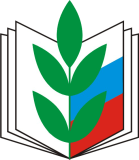 Серия:
«Учебно-методическиепособия»ФИНАНСОВАЯ РАБОТАВ ПЕРВИЧНОЙ И ТЕРРИТОРИАЛЬНОЙ  (РАЙОННОЙ, ГОРОДСКОЙ) ОРГАНИЗАЦИИ ПРОФСОЮЗАФИНАНСОВАЯ РАБОТАВ ПЕРВИЧНОЙ И ТЕРРИТОРИАЛЬНОЙ  (РАЙОННОЙ, ГОРОДСКОЙ) ОРГАНИЗАЦИИ ПРОФСОЮЗАМосква  2018№ п/пСодержание факта хозяйственной жизниДебетКредит1Начислена заработная плата26;86.2702Начислен НДФЛ7068.13Начислены страховые взносы на обязательное пенсионное страхование26; 86.269.02.74Начислены страховые взносы на обязательное медицинское страхование26; 86.269.03.15Начислены страховые взносы на социальное страхование от несчастных случаев на производстве и профессиональных заболеваний26; 86.269.116Начислены страховые взносы на обязательное социальное страхование26; 86.269.017Перечислен НДФЛ68.1518Перечислены страховые взносы69.02.7; 69.03.1; 69.11;69.01519Выплачена заработная плата7050;51№ п/пСодержание факта хозяйственной жизниДебетКредит1Получены в кассу членские профсоюзные взносы50862Внесен в кассу остаток неиспользованных подотчетных средств50713Получены наличные деньги из банка5051№ п/пСодержание факта хозяйственной жизниДебетКредит1Выданы наличные деньги в подотчет71502Сданы наличные деньги в банк5150№ п/пСодержание факта хозяйственной жизниДебетКредит1Перечислено с расчетного счета поставщику60512Оприходовано основное средство (без НДС) (отражено в составе вложений во внеоборотные активы)08603Основное средство введено в эксплуатацию01084Отражено использование источника целевого финансирования при приобретении основного средства86835Начислен износ по ОС (ежемесячно)010№ п/пСодержание факта хозяйственной жизниДебетКредит1Отражено безвозмездное поступление  основного средства08762Отражено отнесение основного средства в состав средств целевого финансирования76863Основное средство введено в эксплуатацию01084Отражено использование источника целевого финансирования86835Начислен износ010№ п/пСодержание факта хозяйственной жизниДебетКредит1Перечислено поставщикам за материалы60512Материалы получены и оприходованы10603Материалы переданы для использования в уставной деятельности26; 86.2104Материалы списаны на уставные цели86.126; 86.2п/пНаименование полученных средствКод вида поступления1Членские профсоюзные взносы1202Пожертвования1403Средства, поступившие профорганизациям в соответствии с коллективными договорами2604Суммы финансирования из федерального бюджета, бюджетов субъектов РФ, местных бюджетов, выделяемые на осуществление уставной деятельности некоммерческих организаций.1705Гранты0106Иные полученные целевые средства500ШифрНаименование счета/субсчета01Основные средства08Вложения во внеоборотные активы1010.0110.0210.09МатериалыПодаркиМатериально-производственные запасыИнвентарь и хозяйственные принадлежности1919.01НДС по приобретенным ценностямНДС по приобретенным основным средствам2626.01,02,03Общехозяйственные расходы, Субсчета по сметам расходов5050.0150.0250.03КассаКасса организацииОперационная кассаДенежные документы51Расчетный счет55Специальные счета в банках5858.0158.0258.03Финансовые вложенияПаи и акцииДолговые ценные бумагиПредоставленные займы60Расчеты с поставщиками и подрядчиками6868.0168.0268.0468.0668.0768.0868.12Расчеты по налогам и сборамНДФЛ при исполнении обязанности налогового агентаНалог на добавленную стоимостьНалог на прибыльЗемельный налогТранспортный налогНалог на имуществоНалог при упрощенной системе налогообложения6969.0169.0269.0369.11Расчеты по социальному страхованию и обеспечениюРасчеты по обязательному социальному страхованиюРасчеты по обязательному пенсионному страхованиюРасчеты по обязательному медицинскому страхованиюРасчеты по социальному страхованию от несчастных случаев на производстве и профессиональных заболеваний70Расчеты с персоналом по оплате труда71Расчеты с подотчетными лицами7373.0173.02Расчеты с персоналом по прочим операциямРасчеты по предоставленным займамРасчеты по возмещению материального ущерба76.5Расчеты с разными дебиторами и кредиторами83Добавочный капитал8686.0186.0286.0386.0486.0586.06Целевые поступленияЧленские профсоюзные взносыРасходы организацииСредства предприятия по коллективному договоруПожертвованияПриносящая доход деятельностьПрочие поступления9191.0191.02Прочие доходы и расходыПрочие доходыПрочие расходы94Недостачи и потери от порчи ценностей96Резервы предстоящих расходов97Расходы будущих периодов99Прибыли и убыткиОБЩЕРОССИЙСКИЙ ПРОФСОЮЗ ОБРАЗОВАНИЯОБЩЕРОССИЙСКИЙ ПРОФСОЮЗ ОБРАЗОВАНИЯОБЩЕРОССИЙСКИЙ ПРОФСОЮЗ ОБРАЗОВАНИЯОБЩЕРОССИЙСКИЙ ПРОФСОЮЗ ОБРАЗОВАНИЯОБЩЕРОССИЙСКИЙ ПРОФСОЮЗ ОБРАЗОВАНИЯОБЩЕРОССИЙСКИЙ ПРОФСОЮЗ ОБРАЗОВАНИЯОБЩЕРОССИЙСКИЙ ПРОФСОЮЗ ОБРАЗОВАНИЯОБЩЕРОССИЙСКИЙ ПРОФСОЮЗ ОБРАЗОВАНИЯОБЩЕРОССИЙСКИЙ ПРОФСОЮЗ ОБРАЗОВАНИЯОБЩЕРОССИЙСКИЙ ПРОФСОЮЗ ОБРАЗОВАНИЯОБЩЕРОССИЙСКИЙ ПРОФСОЮЗ ОБРАЗОВАНИЯОБЩЕРОССИЙСКИЙ ПРОФСОЮЗ ОБРАЗОВАНИЯОБЩЕРОССИЙСКИЙ ПРОФСОЮЗ ОБРАЗОВАНИЯОБЩЕРОССИЙСКИЙ ПРОФСОЮЗ ОБРАЗОВАНИЯОБЩЕРОССИЙСКИЙ ПРОФСОЮЗ ОБРАЗОВАНИЯОБЩЕРОССИЙСКИЙ ПРОФСОЮЗ ОБРАЗОВАНИЯОБЩЕРОССИЙСКИЙ ПРОФСОЮЗ ОБРАЗОВАНИЯОБЩЕРОССИЙСКИЙ ПРОФСОЮЗ ОБРАЗОВАНИЯОБЩЕРОССИЙСКИЙ ПРОФСОЮЗ ОБРАЗОВАНИЯОБЩЕРОССИЙСКИЙ ПРОФСОЮЗ ОБРАЗОВАНИЯОБЩЕРОССИЙСКИЙ ПРОФСОЮЗ ОБРАЗОВАНИЯОБЩЕРОССИЙСКИЙ ПРОФСОЮЗ ОБРАЗОВАНИЯОБЩЕРОССИЙСКИЙ ПРОФСОЮЗ ОБРАЗОВАНИЯОБЩЕРОССИЙСКИЙ ПРОФСОЮЗ ОБРАЗОВАНИЯОБЩЕРОССИЙСКИЙ ПРОФСОЮЗ ОБРАЗОВАНИЯОБЩЕРОССИЙСКИЙ ПРОФСОЮЗ ОБРАЗОВАНИЯ Смета Смета Смета Смета Смета Смета Смета Смета Смета Смета Смета Смета Смета Смета Смета Смета Смета Смета Смета Смета Смета Смета Смета Смета Смета Сметадоходов и расходов организации Профсоюзадоходов и расходов организации Профсоюзадоходов и расходов организации Профсоюзадоходов и расходов организации Профсоюзадоходов и расходов организации Профсоюзадоходов и расходов организации Профсоюзадоходов и расходов организации Профсоюзадоходов и расходов организации Профсоюзадоходов и расходов организации Профсоюзадоходов и расходов организации Профсоюзадоходов и расходов организации Профсоюзадоходов и расходов организации Профсоюзадоходов и расходов организации Профсоюзадоходов и расходов организации Профсоюзадоходов и расходов организации Профсоюзадоходов и расходов организации Профсоюзадоходов и расходов организации Профсоюзадоходов и расходов организации Профсоюзадоходов и расходов организации Профсоюзадоходов и расходов организации Профсоюзадоходов и расходов организации Профсоюзадоходов и расходов организации Профсоюзадоходов и расходов организации Профсоюзадоходов и расходов организации Профсоюзадоходов и расходов организации Профсоюзадоходов и расходов организации Профсоюзана 20    годна 20    годна 20    годна 20    годна 20    годна 20    годна 20    годна 20    годна 20    годна 20    годна 20    годна 20    годна 20    годна 20    годна 20    годна 20    годна 20    годна 20    годна 20    годна 20    годна 20    годна 20    годна 20    годна 20    годна 20    годна 20    годнаименование организации Профсоюза:наименование организации Профсоюза:наименование организации Профсоюза:наименование организации Профсоюза:наименование организации Профсоюза:наименование организации Профсоюза:наименование организации Профсоюза:наименование организации Профсоюза:наименование организации Профсоюза:наименование организации Профсоюза:№ п/п№ п/п№ п/пНаименование статейНаименование статейНаименование статейНаименование статейНаименование статейНаименование статейНаименование статейкод строкикод строкиплан 20__ г.           %                      (предыдущий год)план 20__ г.           %                      (предыдущий год)план 20__ г.           %                      (предыдущий год)план 20__ г.           %                      (предыдущий год)план 20__ г.           %                      (предыдущий год)план 20__ г.           %                      (предыдущий год)план 20__ г.           %                      (предыдущий год)план 20__г.                %план 20__г.                %план 20__г.                %план 20__г.                %план 20__г.                %план 20__г.                %план 20__г.                %ДоходыДоходыДоходыДоходыДоходыДоходыДоходыДоходыДоходыДоходыхххххххххххххххх1.1.1.Членские профсоюзные взносы всего                                           (в т.ч. вступительные взносы)Членские профсоюзные взносы всего                                           (в т.ч. вступительные взносы)Членские профсоюзные взносы всего                                           (в т.ч. вступительные взносы)Членские профсоюзные взносы всего                                           (в т.ч. вступительные взносы)Членские профсоюзные взносы всего                                           (в т.ч. вступительные взносы)Членские профсоюзные взносы всего                                           (в т.ч. вступительные взносы)Членские профсоюзные взносы всего                                           (в т.ч. вступительные взносы)20201.1.1.1.1.1.Членские профсоюзные взносы 1%                                    (в т.ч. вступительные взносы)Членские профсоюзные взносы 1%                                    (в т.ч. вступительные взносы)Членские профсоюзные взносы 1%                                    (в т.ч. вступительные взносы)Членские профсоюзные взносы 1%                                    (в т.ч. вступительные взносы)Членские профсоюзные взносы 1%                                    (в т.ч. вступительные взносы)Членские профсоюзные взносы 1%                                    (в т.ч. вступительные взносы)Членские профсоюзные взносы 1%                                    (в т.ч. вступительные взносы)21211.2.1.2.1.2.Членские профсоюзные взносы свыше 1%Членские профсоюзные взносы свыше 1%Членские профсоюзные взносы свыше 1%Членские профсоюзные взносы свыше 1%Членские профсоюзные взносы свыше 1%Членские профсоюзные взносы свыше 1%Членские профсоюзные взносы свыше 1%22222.2.2.Иные поступления на уставную деятельностьИные поступления на уставную деятельностьИные поступления на уставную деятельностьИные поступления на уставную деятельностьИные поступления на уставную деятельностьИные поступления на уставную деятельностьИные поступления на уставную деятельность30303.3.3.Прибыль от приносящей доход деятельности Прибыль от приносящей доход деятельности Прибыль от приносящей доход деятельности Прибыль от приносящей доход деятельности Прибыль от приносящей доход деятельности Прибыль от приносящей доход деятельности Прибыль от приносящей доход деятельности 4040Всего доходов Всего доходов Всего доходов Всего доходов Всего доходов Всего доходов Всего доходов Всего доходов Всего доходов Всего доходов 5050РасходыРасходыРасходыРасходыРасходыРасходыРасходыРасходыРасходыРасходыхххххххххххххххх1.1.1.Целевые мероприятияЦелевые мероприятияЦелевые мероприятияЦелевые мероприятияЦелевые мероприятияЦелевые мероприятияЦелевые мероприятия60601.1.1.1.1.1.Информационно-пропагандистская работаИнформационно-пропагандистская работаИнформационно-пропагандистская работаИнформационно-пропагандистская работаИнформационно-пропагандистская работаИнформационно-пропагандистская работаИнформационно-пропагандистская работа61611.2.1.2.1.2.Подготовка и обучение профсоюзных кадров и активаПодготовка и обучение профсоюзных кадров и активаПодготовка и обучение профсоюзных кадров и активаПодготовка и обучение профсоюзных кадров и активаПодготовка и обучение профсоюзных кадров и активаПодготовка и обучение профсоюзных кадров и активаПодготовка и обучение профсоюзных кадров и актива62621.3.1.3.1.3.Работа с молодежьюРабота с молодежьюРабота с молодежьюРабота с молодежьюРабота с молодежьюРабота с молодежьюРабота с молодежью63631.4.1.4.1.4.Проведение конференций, комитетов, президиумов, совещанийПроведение конференций, комитетов, президиумов, совещанийПроведение конференций, комитетов, президиумов, совещанийПроведение конференций, комитетов, президиумов, совещанийПроведение конференций, комитетов, президиумов, совещанийПроведение конференций, комитетов, президиумов, совещанийПроведение конференций, комитетов, президиумов, совещаний64641.5.1.5.1.5.Культурно-массовые мероприятияКультурно-массовые мероприятияКультурно-массовые мероприятияКультурно-массовые мероприятияКультурно-массовые мероприятияКультурно-массовые мероприятияКультурно-массовые мероприятия65651.6.1.6.1.6.Спортивные мероприятияСпортивные мероприятияСпортивные мероприятияСпортивные мероприятияСпортивные мероприятияСпортивные мероприятияСпортивные мероприятия66661.7.1.7.1.7.Проведение внутрисоюзных, территориальных и профессиональных  конкурсовПроведение внутрисоюзных, территориальных и профессиональных  конкурсовПроведение внутрисоюзных, территориальных и профессиональных  конкурсовПроведение внутрисоюзных, территориальных и профессиональных  конкурсовПроведение внутрисоюзных, территориальных и профессиональных  конкурсовПроведение внутрисоюзных, территориальных и профессиональных  конкурсовПроведение внутрисоюзных, территориальных и профессиональных  конкурсов67671.8. 1.8. 1.8. Инновационная деятельность ПрофсоюзаИнновационная деятельность ПрофсоюзаИнновационная деятельность ПрофсоюзаИнновационная деятельность ПрофсоюзаИнновационная деятельность ПрофсоюзаИнновационная деятельность ПрофсоюзаИнновационная деятельность Профсоюза68681.8.1.1.8.1.1.8.1.Пенсионное обеспечение членов Профсоюза (НПФ)Пенсионное обеспечение членов Профсоюза (НПФ)Пенсионное обеспечение членов Профсоюза (НПФ)Пенсионное обеспечение членов Профсоюза (НПФ)Пенсионное обеспечение членов Профсоюза (НПФ)Пенсионное обеспечение членов Профсоюза (НПФ)Пенсионное обеспечение членов Профсоюза (НПФ)68.168.11.8.2.1.8.2.1.8.2.Кредитно-потребительские  кооперативыКредитно-потребительские  кооперативыКредитно-потребительские  кооперативыКредитно-потребительские  кооперативыКредитно-потребительские  кооперативыКредитно-потребительские  кооперативыКредитно-потребительские  кооперативы68.268.21.8.3.1.8.3.1.8.3.Оздоровление и отдыхОздоровление и отдыхОздоровление и отдыхОздоровление и отдыхОздоровление и отдыхОздоровление и отдыхОздоровление и отдых68.368.31.8.4.1.8.4.1.8.4.Добровольное медицинское страхованиеДобровольное медицинское страхованиеДобровольное медицинское страхованиеДобровольное медицинское страхованиеДобровольное медицинское страхованиеДобровольное медицинское страхованиеДобровольное медицинское страхование68.468.42.2.2.Социальная и благотворительная помощь                        Социальная и благотворительная помощь                        Социальная и благотворительная помощь                        Социальная и благотворительная помощь                        Социальная и благотворительная помощь                        Социальная и благотворительная помощь                        Социальная и благотворительная помощь                        70703.3.3.Материальная помощь членам ПрофсоюзаМатериальная помощь членам ПрофсоюзаМатериальная помощь членам ПрофсоюзаМатериальная помощь членам ПрофсоюзаМатериальная помощь членам ПрофсоюзаМатериальная помощь членам ПрофсоюзаМатериальная помощь членам Профсоюза80804.4.4.Премирование профактиваПремирование профактиваПремирование профактиваПремирование профактиваПремирование профактиваПремирование профактиваПремирование профактива90905.5.5.Международная работаМеждународная работаМеждународная работаМеждународная работаМеждународная работаМеждународная работаМеждународная работа1001006.6.6.Расходы, связанные с организацией и обеспечением деятельности аппарата организации ПрофсоюзаРасходы, связанные с организацией и обеспечением деятельности аппарата организации ПрофсоюзаРасходы, связанные с организацией и обеспечением деятельности аппарата организации ПрофсоюзаРасходы, связанные с организацией и обеспечением деятельности аппарата организации ПрофсоюзаРасходы, связанные с организацией и обеспечением деятельности аппарата организации ПрофсоюзаРасходы, связанные с организацией и обеспечением деятельности аппарата организации ПрофсоюзаРасходы, связанные с организацией и обеспечением деятельности аппарата организации Профсоюза1101106.1.6.1.6.1.Оплата труда с начислениямиОплата труда с начислениямиОплата труда с начислениямиОплата труда с начислениямиОплата труда с начислениямиОплата труда с начислениямиОплата труда с начислениями1111116.2.6.2.6.2.Выплаты, не связанные с оплатой трудаВыплаты, не связанные с оплатой трудаВыплаты, не связанные с оплатой трудаВыплаты, не связанные с оплатой трудаВыплаты, не связанные с оплатой трудаВыплаты, не связанные с оплатой трудаВыплаты, не связанные с оплатой труда1121126.3.6.3.6.3.Командировки и деловые поездкиКомандировки и деловые поездкиКомандировки и деловые поездкиКомандировки и деловые поездкиКомандировки и деловые поездкиКомандировки и деловые поездкиКомандировки и деловые поездки1131136.4.6.4.6.4.Содержание помещений, зданий, автомобильного транспорта и иного имущества (кроме ремонта)Содержание помещений, зданий, автомобильного транспорта и иного имущества (кроме ремонта)Содержание помещений, зданий, автомобильного транспорта и иного имущества (кроме ремонта)Содержание помещений, зданий, автомобильного транспорта и иного имущества (кроме ремонта)Содержание помещений, зданий, автомобильного транспорта и иного имущества (кроме ремонта)Содержание помещений, зданий, автомобильного транспорта и иного имущества (кроме ремонта)Содержание помещений, зданий, автомобильного транспорта и иного имущества (кроме ремонта)1141146.5.6.5.6.5.Ремонт основных средствРемонт основных средствРемонт основных средствРемонт основных средствРемонт основных средствРемонт основных средствРемонт основных средств1151156.6.6.6.6.6.Приобретение основных средствПриобретение основных средствПриобретение основных средствПриобретение основных средствПриобретение основных средствПриобретение основных средствПриобретение основных средств1161166.7.6.7.6.7.Хозяйственные  расходыХозяйственные  расходыХозяйственные  расходыХозяйственные  расходыХозяйственные  расходыХозяйственные  расходыХозяйственные  расходы1171176.8.6.8.6.8.Услуги банкаУслуги банкаУслуги банкаУслуги банкаУслуги банкаУслуги банкаУслуги банка1181186.9.6.9.6.9.ПрочиеПрочиеПрочиеПрочиеПрочиеПрочиеПрочие1191197.7.7.Отчисления  членских профсоюзных взносовОтчисления  членских профсоюзных взносовОтчисления  членских профсоюзных взносовОтчисления  членских профсоюзных взносовОтчисления  членских профсоюзных взносовОтчисления  членских профсоюзных взносовОтчисления  членских профсоюзных взносов1201207.1.7.1.7.1.Центральный Совет Профсоюза (начислено)Центральный Совет Профсоюза (начислено)Центральный Совет Профсоюза (начислено)Центральный Совет Профсоюза (начислено)Центральный Совет Профсоюза (начислено)Центральный Совет Профсоюза (начислено)Центральный Совет Профсоюза (начислено)1211217.2.7.2.7.2.Территориальные объединения Профсоюзов (ТООП)Территориальные объединения Профсоюзов (ТООП)Территориальные объединения Профсоюзов (ТООП)Территориальные объединения Профсоюзов (ТООП)Территориальные объединения Профсоюзов (ТООП)Территориальные объединения Профсоюзов (ТООП)Территориальные объединения Профсоюзов (ТООП)1221227.3.7.3.7.3.Ассоциации ПрофсоюзовАссоциации ПрофсоюзовАссоциации ПрофсоюзовАссоциации ПрофсоюзовАссоциации ПрофсоюзовАссоциации ПрофсоюзовАссоциации Профсоюзов1231237.4.7.4.7.4.Иные организацииИные организацииИные организацииИные организацииИные организацииИные организацииИные организации1241248.8.8.Прочие расходыПрочие расходыПрочие расходыПрочие расходыПрочие расходыПрочие расходыПрочие расходы130130Всего расходов Всего расходов Всего расходов Всего расходов Всего расходов Всего расходов Всего расходов Всего расходов Всего расходов Всего расходов 140140ПредседательПредседательПредседательПредседательПредседательПредседательПредседательорганизации Профсоюзаорганизации Профсоюзаорганизации Профсоюзаорганизации Профсоюзаорганизации Профсоюзаорганизации Профсоюзаорганизации ПрофсоюзаФИОФИОФИОФИОФИОФИОФИОГлавный бухгалтерГлавный бухгалтерГлавный бухгалтерГлавный бухгалтерГлавный бухгалтерГлавный бухгалтерГлавный бухгалтерФИОФИОФИОФИОФИОФИОФИО        дата        дата        дата        дата        дата        дата        датаПриложение №3Приложение №3Приложение №3Приложение №3Приложение №3Приложение №3Приложение №3ОБЩЕРОССИЙСКИЙ ПРОФСОЮЗ ОБРАЗОВАНИЯОБЩЕРОССИЙСКИЙ ПРОФСОЮЗ ОБРАЗОВАНИЯОБЩЕРОССИЙСКИЙ ПРОФСОЮЗ ОБРАЗОВАНИЯОБЩЕРОССИЙСКИЙ ПРОФСОЮЗ ОБРАЗОВАНИЯОБЩЕРОССИЙСКИЙ ПРОФСОЮЗ ОБРАЗОВАНИЯОБЩЕРОССИЙСКИЙ ПРОФСОЮЗ ОБРАЗОВАНИЯОБЩЕРОССИЙСКИЙ ПРОФСОЮЗ ОБРАЗОВАНИЯОБЩЕРОССИЙСКИЙ ПРОФСОЮЗ ОБРАЗОВАНИЯОБЩЕРОССИЙСКИЙ ПРОФСОЮЗ ОБРАЗОВАНИЯОБЩЕРОССИЙСКИЙ ПРОФСОЮЗ ОБРАЗОВАНИЯОБЩЕРОССИЙСКИЙ ПРОФСОЮЗ ОБРАЗОВАНИЯОБЩЕРОССИЙСКИЙ ПРОФСОЮЗ ОБРАЗОВАНИЯОБЩЕРОССИЙСКИЙ ПРОФСОЮЗ ОБРАЗОВАНИЯОБЩЕРОССИЙСКИЙ ПРОФСОЮЗ ОБРАЗОВАНИЯОБЩЕРОССИЙСКИЙ ПРОФСОЮЗ ОБРАЗОВАНИЯОБЩЕРОССИЙСКИЙ ПРОФСОЮЗ ОБРАЗОВАНИЯОБЩЕРОССИЙСКИЙ ПРОФСОЮЗ ОБРАЗОВАНИЯОБЩЕРОССИЙСКИЙ ПРОФСОЮЗ ОБРАЗОВАНИЯОБЩЕРОССИЙСКИЙ ПРОФСОЮЗ ОБРАЗОВАНИЯОБЩЕРОССИЙСКИЙ ПРОФСОЮЗ ОБРАЗОВАНИЯОБЩЕРОССИЙСКИЙ ПРОФСОЮЗ ОБРАЗОВАНИЯОБЩЕРОССИЙСКИЙ ПРОФСОЮЗ ОБРАЗОВАНИЯ Исполнение сметы Исполнение сметы Исполнение сметы Исполнение сметы Исполнение сметы Исполнение сметы Исполнение сметы Исполнение сметы Исполнение сметы Исполнение сметы Исполнение сметы Исполнение сметы Исполнение сметы Исполнение сметы Исполнение сметы Исполнение сметы Исполнение сметы Исполнение сметы Исполнение сметы Исполнение сметы Исполнение сметы Исполнение сметыдоходов и расходов организации Профсоюзадоходов и расходов организации Профсоюзадоходов и расходов организации Профсоюзадоходов и расходов организации Профсоюзадоходов и расходов организации Профсоюзадоходов и расходов организации Профсоюзадоходов и расходов организации Профсоюзадоходов и расходов организации Профсоюзадоходов и расходов организации Профсоюзадоходов и расходов организации Профсоюзадоходов и расходов организации Профсоюзадоходов и расходов организации Профсоюзадоходов и расходов организации Профсоюзадоходов и расходов организации Профсоюзадоходов и расходов организации Профсоюзадоходов и расходов организации Профсоюзадоходов и расходов организации Профсоюзадоходов и расходов организации Профсоюзадоходов и расходов организации Профсоюзадоходов и расходов организации Профсоюзадоходов и расходов организации Профсоюзадоходов и расходов организации Профсоюзаза 20     годза 20     годза 20     годза 20     годза 20     годза 20     годза 20     годза 20     годза 20     годза 20     годза 20     годза 20     годза 20     годза 20     годза 20     годза 20     годза 20     годза 20     годза 20     годза 20     годза 20     годза 20     годнаименование организации Профсоюза:наименование организации Профсоюза:наименование организации Профсоюза:наименование организации Профсоюза:наименование организации Профсоюза:наименование организации Профсоюза:наименование организации Профсоюза:наименование организации Профсоюза:наименование организации Профсоюза:№ п/п№ п/пНаименование статейНаименование статейНаименование статейНаименование статейНаименование статейНаименование статейНаименование статейКод строкиКод строкиКод строкиКод строки20     год20     год20     год20     год20     год20     год20     год20     год20     год20     год20     год20     год20     год№ п/п№ п/пНаименование статейНаименование статейНаименование статейНаименование статейНаименование статейНаименование статейНаименование статейКод строкиКод строкиКод строкиКод строкиплан               %план               %план               %план               %план               %факт                  %факт                  %факт                  %факт                  %факт                  %факт                  %факт   (тыс. руб.)факт   (тыс. руб.)Остаток средств на начало отчетного годаОстаток средств на начало отчетного годаОстаток средств на начало отчетного годаОстаток средств на начало отчетного годаОстаток средств на начало отчетного годаОстаток средств на начало отчетного годаОстаток средств на начало отчетного годаОстаток средств на начало отчетного годаОстаток средств на начало отчетного года10101010хххххххххххДоходыДоходыДоходыДоходыДоходыДоходыДоходыДоходыДоходыххххххххххххххххх1.1.1.1.Членские профсоюзные взносы всего                                           (в т.ч. вступительные взносы)Членские профсоюзные взносы всего                                           (в т.ч. вступительные взносы)Членские профсоюзные взносы всего                                           (в т.ч. вступительные взносы)Членские профсоюзные взносы всего                                           (в т.ч. вступительные взносы)Членские профсоюзные взносы всего                                           (в т.ч. вступительные взносы)202020201.1.1.1.1.1.1.1.Членские профсоюзные взносы 1%                                    (в т.ч. вступительные взносы)Членские профсоюзные взносы 1%                                    (в т.ч. вступительные взносы)Членские профсоюзные взносы 1%                                    (в т.ч. вступительные взносы)Членские профсоюзные взносы 1%                                    (в т.ч. вступительные взносы)Членские профсоюзные взносы 1%                                    (в т.ч. вступительные взносы)212121211.2.1.2.1.2.1.2.Членские профсоюзные взносы свыше 1%Членские профсоюзные взносы свыше 1%Членские профсоюзные взносы свыше 1%Членские профсоюзные взносы свыше 1%Членские профсоюзные взносы свыше 1%222222222.2.2.2.Иные поступления на уставную деятельностьИные поступления на уставную деятельностьИные поступления на уставную деятельностьИные поступления на уставную деятельностьИные поступления на уставную деятельность303030303.3.3.3.Прибыль от приносящей доход деятельности Прибыль от приносящей доход деятельности Прибыль от приносящей доход деятельности Прибыль от приносящей доход деятельности Прибыль от приносящей доход деятельности 40404040Всего доходов Всего доходов Всего доходов Всего доходов Всего доходов Всего доходов Всего доходов Всего доходов Всего доходов 50505050РасходыРасходыРасходыРасходыРасходыРасходыРасходыРасходыРасходыххххххххххххххххх1.1.1.1.1.1.Целевые мероприятияЦелевые мероприятияЦелевые мероприятия606060601.1.1.1.1.1.1.1.1.1.1.1.Информационно-пропагандистская работаИнформационно-пропагандистская работаИнформационно-пропагандистская работа616161611.2.1.2.1.2.1.2.1.2.1.2.Подготовка и обучение профсоюзных кадров и активаПодготовка и обучение профсоюзных кадров и активаПодготовка и обучение профсоюзных кадров и актива626262621.3.1.3.1.3.1.3.1.3.1.3.Работа с молодежьюРабота с молодежьюРабота с молодежью636363631.4.1.4.1.4.1.4.1.4.1.4.Проведение конференций, комитетов, президиумов, совещанийПроведение конференций, комитетов, президиумов, совещанийПроведение конференций, комитетов, президиумов, совещаний646464641.5.1.5.1.5.1.5.1.5.1.5.Культурно-массовые мероприятияКультурно-массовые мероприятияКультурно-массовые мероприятия656565651.6.1.6.1.6.1.6.1.6.1.6.Спортивные мероприятияСпортивные мероприятияСпортивные мероприятия666666661.7.1.7.1.7.1.7.1.7.1.7.Проведение внутрисоюзных, территориальных и профессиональных  конкурсовПроведение внутрисоюзных, территориальных и профессиональных  конкурсовПроведение внутрисоюзных, территориальных и профессиональных  конкурсов676767671.8. 1.8. 1.8. 1.8. 1.8. 1.8. Инновационная деятельность ПрофсоюзаИнновационная деятельность ПрофсоюзаИнновационная деятельность Профсоюза686868681.8.1.1.8.1.1.8.1.1.8.1.1.8.1.1.8.1.Пенсионное обеспечение членов Профсоюза (НПФ)Пенсионное обеспечение членов Профсоюза (НПФ)Пенсионное обеспечение членов Профсоюза (НПФ)68.168.168.168.11.8.2.1.8.2.1.8.2.1.8.2.1.8.2.1.8.2.Кредитно-потребительские  кооперативыКредитно-потребительские  кооперативыКредитно-потребительские  кооперативы68.268.268.268.21.8.3.1.8.3.1.8.3.1.8.3.1.8.3.1.8.3.Оздоровление и отдыхОздоровление и отдыхОздоровление и отдых68.368.368.368.31.8.4.1.8.4.1.8.4.1.8.4.1.8.4.1.8.4.Добровольное медицинское страхованиеДобровольное медицинское страхованиеДобровольное медицинское страхование68.468.468.468.42.2.2.2.2.2.Социальная и благотворительная помощь                        Социальная и благотворительная помощь                        Социальная и благотворительная помощь                        707070703.3.3.3.3.3.Материальная помощь членам ПрофсоюзаМатериальная помощь членам ПрофсоюзаМатериальная помощь членам Профсоюза808080804.4.4.4.4.4.Премирование профактиваПремирование профактиваПремирование профактива909090905.5.5.5.5.5.Международная работаМеждународная работаМеждународная работа1001001001006.6.6.6.6.6.Расходы, связанные с организацией и обеспечением деятельности аппарата организации ПрофсоюзаРасходы, связанные с организацией и обеспечением деятельности аппарата организации ПрофсоюзаРасходы, связанные с организацией и обеспечением деятельности аппарата организации Профсоюза1101101101106.1.6.1.6.1.6.1.6.1.6.1.Оплата труда с начислениямиОплата труда с начислениямиОплата труда с начислениями1111111111116.2.6.2.6.2.6.2.6.2.6.2.Выплаты, не связанные с оплатой трудаВыплаты, не связанные с оплатой трудаВыплаты, не связанные с оплатой труда1121121121126.3.6.3.6.3.6.3.6.3.6.3.Командировки и деловые поездкиКомандировки и деловые поездкиКомандировки и деловые поездки1131131131136.4.6.4.6.4.6.4.6.4.6.4.Содержание помещений, зданий, автомобильного транспорта и иного имущества (кроме ремонта)Содержание помещений, зданий, автомобильного транспорта и иного имущества (кроме ремонта)Содержание помещений, зданий, автомобильного транспорта и иного имущества (кроме ремонта)1141141141146.5.6.5.6.5.6.5.6.5.6.5.Ремонт основных средствРемонт основных средствРемонт основных средств1151151151156.6.6.6.6.6.6.6.6.6.6.6.Приобретение основных средствПриобретение основных средствПриобретение основных средств1161161161166.7.6.7.6.7.6.7.6.7.6.7.Хозяйственные  расходыХозяйственные  расходыХозяйственные  расходы1171171171176.8.6.8.6.8.6.8.6.8.6.8.Услуги банкаУслуги банкаУслуги банка1181181181186.9.6.9.6.9.6.9.6.9.6.9.ПрочиеПрочиеПрочие1191191191197.7.7.7.7.7.Отчисления  членских профсоюзных взносовОтчисления  членских профсоюзных взносовОтчисления  членских профсоюзных взносов1201201201207.1.7.1.7.1.7.1.7.1.7.1.Центральный Совет Профсоюза (начислено)Центральный Совет Профсоюза (начислено)Центральный Совет Профсоюза (начислено)1211211211217.2.7.2.7.2.7.2.7.2.7.2.Территориальные объединения Профсоюзов (ТООП)Территориальные объединения Профсоюзов (ТООП)Территориальные объединения Профсоюзов (ТООП)1221221221227.3.7.3.7.3.7.3.7.3.7.3.Ассоциации ПрофсоюзовАссоциации ПрофсоюзовАссоциации Профсоюзов1231231231237.4.7.4.7.4.7.4.7.4.7.4.Иные организацииИные организацииИные организации1241241241248.8.8.8.8.8.Прочие расходыПрочие расходыПрочие расходы130130130130Всего расходов Всего расходов Всего расходов Всего расходов Всего расходов Всего расходов Всего расходов Всего расходов Всего расходов 140140140140Остаток средств на конец отчетного годаОстаток средств на конец отчетного годаОстаток средств на конец отчетного годаОстаток средств на конец отчетного годаОстаток средств на конец отчетного годаОстаток средств на конец отчетного годаОстаток средств на конец отчетного годаОстаток средств на конец отчетного годаОстаток средств на конец отчетного года150150150150хххххххххххПредседательПредседательПредседательПредседательПредседательПредседательПредседательорганизации Профсоюзаорганизации Профсоюзаорганизации Профсоюзаорганизации Профсоюзаорганизации Профсоюзаорганизации Профсоюзаорганизации ПрофсоюзаФИОФИОФИОФИОФИОГлавный бухгалтерГлавный бухгалтерГлавный бухгалтерГлавный бухгалтерГлавный бухгалтерГлавный бухгалтерГлавный бухгалтерФИОФИОФИОФИОФИО                                                                                                               дата                                                                                                               дата                                                                                                               дата                                                                                                               дата                                                                                                               дата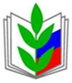 ОБЩЕРОССИЙСКИЙ ПРОФСОЮЗ ОБРАЗОВАНИЯОБЩЕРОССИЙСКИЙ ПРОФСОЮЗ ОБРАЗОВАНИЯОБЩЕРОССИЙСКИЙ ПРОФСОЮЗ ОБРАЗОВАНИЯОБЩЕРОССИЙСКИЙ ПРОФСОЮЗ ОБРАЗОВАНИЯОБЩЕРОССИЙСКИЙ ПРОФСОЮЗ ОБРАЗОВАНИЯОБЩЕРОССИЙСКИЙ ПРОФСОЮЗ ОБРАЗОВАНИЯОБЩЕРОССИЙСКИЙ ПРОФСОЮЗ ОБРАЗОВАНИЯОБЩЕРОССИЙСКИЙ ПРОФСОЮЗ ОБРАЗОВАНИЯОБЩЕРОССИЙСКИЙ ПРОФСОЮЗ ОБРАЗОВАНИЯОБЩЕРОССИЙСКИЙ ПРОФСОЮЗ ОБРАЗОВАНИЯОБЩЕРОССИЙСКИЙ ПРОФСОЮЗ ОБРАЗОВАНИЯОБЩЕРОССИЙСКИЙ ПРОФСОЮЗ ОБРАЗОВАНИЯОБЩЕРОССИЙСКИЙ ПРОФСОЮЗ ОБРАЗОВАНИЯОБЩЕРОССИЙСКИЙ ПРОФСОЮЗ ОБРАЗОВАНИЯОБЩЕРОССИЙСКИЙ ПРОФСОЮЗ ОБРАЗОВАНИЯОБЩЕРОССИЙСКИЙ ПРОФСОЮЗ ОБРАЗОВАНИЯОБЩЕРОССИЙСКИЙ ПРОФСОЮЗ ОБРАЗОВАНИЯОБЩЕРОССИЙСКИЙ ПРОФСОЮЗ ОБРАЗОВАНИЯОБЩЕРОССИЙСКИЙ ПРОФСОЮЗ ОБРАЗОВАНИЯОБЩЕРОССИЙСКИЙ ПРОФСОЮЗ ОБРАЗОВАНИЯОБЩЕРОССИЙСКИЙ ПРОФСОЮЗ ОБРАЗОВАНИЯОБЩЕРОССИЙСКИЙ ПРОФСОЮЗ ОБРАЗОВАНИЯОБЩЕРОССИЙСКИЙ ПРОФСОЮЗ ОБРАЗОВАНИЯПриложение №4Форма 1-ПБПриложение №4Форма 1-ПБПриложение №4Форма 1-ПБПриложение №4Форма 1-ПБПриложение №4Форма 1-ПБсводный финансовый отчет осводный финансовый отчет осводный финансовый отчет осводный финансовый отчет осводный финансовый отчет осводный финансовый отчет осводный финансовый отчет осводный финансовый отчет осводный финансовый отчет осводный финансовый отчет осводный финансовый отчет осводный финансовый отчет осводный финансовый отчет осводный финансовый отчет осводный финансовый отчет осводный финансовый отчет осводный финансовый отчет осводный финансовый отчет осводный финансовый отчет осводный финансовый отчет осводный финансовый отчет осводный финансовый отчет осводный финансовый отчет одоходах и расходах организации Профсоюзадоходах и расходах организации Профсоюзадоходах и расходах организации Профсоюзадоходах и расходах организации Профсоюзадоходах и расходах организации Профсоюзадоходах и расходах организации Профсоюзадоходах и расходах организации Профсоюзадоходах и расходах организации Профсоюзадоходах и расходах организации Профсоюзадоходах и расходах организации Профсоюзадоходах и расходах организации Профсоюзадоходах и расходах организации Профсоюзадоходах и расходах организации Профсоюзадоходах и расходах организации Профсоюзадоходах и расходах организации Профсоюзадоходах и расходах организации Профсоюзадоходах и расходах организации Профсоюзадоходах и расходах организации Профсоюзадоходах и расходах организации Профсоюзадоходах и расходах организации Профсоюзадоходах и расходах организации Профсоюзадоходах и расходах организации Профсоюзадоходах и расходах организации Профсоюзав 20   годув 20   годув 20   годув 20   годув 20   годув 20   годув 20   годув 20   годув 20   годув 20   годув 20   годув 20   годув 20   годув 20   годув 20   годув 20   годув 20   годув 20   годув 20   годув 20   годув 20   годув 20   годув 20   годуРегиональная (межрегиональная) организация Профсоюза:Региональная (межрегиональная) организация Профсоюза:Региональная (межрегиональная) организация Профсоюза:Региональная (межрегиональная) организация Профсоюза:Региональная (межрегиональная) организация Профсоюза:Региональная (межрегиональная) организация Профсоюза:Региональная (межрегиональная) организация Профсоюза:Региональная (межрегиональная) организация Профсоюза:Региональная (межрегиональная) организация Профсоюза:Региональная (межрегиональная) организация Профсоюза:Региональная (межрегиональная) организация Профсоюза:Региональная (межрегиональная) организация Профсоюза:Региональная (межрегиональная) организация Профсоюза:Региональная (межрегиональная) организация Профсоюза:Региональная (межрегиональная) организация Профсоюза:Региональная (межрегиональная) организация Профсоюза:Региональная (межрегиональная) организация Профсоюза:№ п/п№ п/п№ п/п№ п/п№ п/пНаименование статейНаименование статейНаименование статейКод строкиКод строкиКод строки20   год                                                                              (тыс. рублей)20   год                                                                              (тыс. рублей)20   год                                                                              (тыс. рублей)20   год                                                                              (тыс. рублей)20   год                                                                              (тыс. рублей)20   год                                                                              (тыс. рублей)20   год                                                                              (тыс. рублей)20   год                                                                              (тыс. рублей)20   год                                                                              (тыс. рублей)20   год                                                                              (тыс. рублей)20   год                                                                              (тыс. рублей)20   год                                                                              (тыс. рублей)20   год                                                                              (тыс. рублей)20   год                                                                              (тыс. рублей)20   год                                                                              (тыс. рублей)Остаток  средств на начало отчетного годаОстаток  средств на начало отчетного годаОстаток  средств на начало отчетного годаОстаток  средств на начало отчетного годаОстаток  средств на начало отчетного годаОстаток  средств на начало отчетного годаОстаток  средств на начало отчетного годаОстаток  средств на начало отчетного года101010ДоходыДоходыДоходыДоходыДоходыДоходыДоходыДоходыхххххххххххххххххх1.1.1.1.1.Членские профсоюзные взносы всего                                           (в т.ч. вступительные взносы)Членские профсоюзные взносы всего                                           (в т.ч. вступительные взносы)Членские профсоюзные взносы всего                                           (в т.ч. вступительные взносы)2020201.1.1.1.1.1.1.1.1.1.Членские профсоюзные взносы 1%                                    (в т.ч. вступительные взносы)Членские профсоюзные взносы 1%                                    (в т.ч. вступительные взносы)Членские профсоюзные взносы 1%                                    (в т.ч. вступительные взносы)2121211.2.1.2.1.2.1.2.1.2.Членские профсоюзные взносы свыше 1%Членские профсоюзные взносы свыше 1%Членские профсоюзные взносы свыше 1%2222222.2.2.2.2.Иные поступления на уставную деятельностьИные поступления на уставную деятельностьИные поступления на уставную деятельность3030303.3.3.3.3.Прибыль от приносящей доход деятельности Прибыль от приносящей доход деятельности Прибыль от приносящей доход деятельности 404040Всего доходов Всего доходов Всего доходов Всего доходов Всего доходов Всего доходов Всего доходов Всего доходов 505050РасходыРасходыРасходыРасходыРасходыРасходыРасходыРасходыхххвсеговсеговсеговсеговсегоза счет членских взносовза счет членских взносовза счет членских взносовза счет членских взносовза счет членских взносовза счет иных поступленийза счет иных поступленийза счет иных поступленийза счет иных поступленийза счет прибыли от приносящей доход деятельности 1.1.1.1.1.Целевые мероприятияЦелевые мероприятияЦелевые мероприятия6060601.1.1.1.1.1.1.1.1.1.Информационно-пропагандистская работаИнформационно-пропагандистская работаИнформационно-пропагандистская работа6161611.2.1.2.1.2.1.2.1.2.Подготовка и обучение профсоюзных кадров и активаПодготовка и обучение профсоюзных кадров и активаПодготовка и обучение профсоюзных кадров и актива6262621.3.1.3.1.3.1.3.1.3.Работа с молодежьюРабота с молодежьюРабота с молодежью6363631.4.1.4.1.4.1.4.1.4.Проведение конференций, комитетов, президиумов, совещанийПроведение конференций, комитетов, президиумов, совещанийПроведение конференций, комитетов, президиумов, совещаний6464641.5.1.5.1.5.1.5.1.5.Культурно-массовые мероприятияКультурно-массовые мероприятияКультурно-массовые мероприятия6565651.6.1.6.1.6.1.6.1.6.Спортивные мероприятияСпортивные мероприятияСпортивные мероприятия6666661.7.1.7.1.7.1.7.1.7.Проведение внутрисоюзных, территориальных и профессиональных  конкурсовПроведение внутрисоюзных, территориальных и профессиональных  конкурсовПроведение внутрисоюзных, территориальных и профессиональных  конкурсов6767671.8. 1.8. 1.8. 1.8. 1.8. Инновационная деятельность ПрофсоюзаИнновационная деятельность ПрофсоюзаИнновационная деятельность Профсоюза6868681.8.1.1.8.1.1.8.1.1.8.1.1.8.1.Пенсионное обеспечение членов Профсоюза (НПФ)Пенсионное обеспечение членов Профсоюза (НПФ)Пенсионное обеспечение членов Профсоюза (НПФ)68.168.168.11.8.2.1.8.2.1.8.2.1.8.2.1.8.2.Кредитно-потребительские  кооперативыКредитно-потребительские  кооперативыКредитно-потребительские  кооперативы68.268.268.21.8.3.1.8.3.1.8.3.1.8.3.1.8.3.Оздоровление и отдыхОздоровление и отдыхОздоровление и отдых68.368.368.31.8.4.1.8.4.1.8.4.1.8.4.1.8.4.Добровольное медицинское страхованиеДобровольное медицинское страхованиеДобровольное медицинское страхование68.468.468.42.2.2.2.2.Социальная и благотворительная помощь                        Социальная и благотворительная помощь                        Социальная и благотворительная помощь                        7070703.3.3.3.3.Материальная помощь членам ПрофсоюзаМатериальная помощь членам ПрофсоюзаМатериальная помощь членам Профсоюза8080804.4.4.4.4.Премирование профактиваПремирование профактиваПремирование профактива9090905.5.5.5.5.Международная работаМеждународная работаМеждународная работа1001001006.6.6.6.6.Расходы, связанные с организацией и обеспечением деятельности аппарата организации ПрофсоюзаРасходы, связанные с организацией и обеспечением деятельности аппарата организации ПрофсоюзаРасходы, связанные с организацией и обеспечением деятельности аппарата организации Профсоюза1101101106.1.6.1.6.1.6.1.6.1.Оплата труда с начислениямиОплата труда с начислениямиОплата труда с начислениями1111111116.2.6.2.6.2.6.2.6.2.Выплаты, не связанные с оплатой трудаВыплаты, не связанные с оплатой трудаВыплаты, не связанные с оплатой труда1121121126.3.6.3.6.3.6.3.6.3.Командировки и деловые поездкиКомандировки и деловые поездкиКомандировки и деловые поездки1131131136.4.6.4.6.4.6.4.6.4.Содержание помещений, зданий, автомобильного транспорта и иного имущества (кроме ремонта)Содержание помещений, зданий, автомобильного транспорта и иного имущества (кроме ремонта)Содержание помещений, зданий, автомобильного транспорта и иного имущества (кроме ремонта)1141141146.5.6.5.6.5.6.5.6.5.Ремонт основных средствРемонт основных средствРемонт основных средств1151151156.6.6.6.6.6.6.6.6.6.Приобретение основных средствПриобретение основных средствПриобретение основных средств1161161166.7.6.7.6.7.6.7.6.7.Хозяйственные  расходыХозяйственные  расходыХозяйственные  расходы1171171176.8.6.8.6.8.6.8.6.8.Услуги банкаУслуги банкаУслуги банка1181181186.9.6.9.6.9.6.9.6.9.ПрочиеПрочиеПрочие1191191197.7.7.7.7.Отчисления  членских профсоюзных взносовОтчисления  членских профсоюзных взносовОтчисления  членских профсоюзных взносов1201201207.1.7.1.7.1.7.1.7.1.Центральный Совет Профсоюза (начислено)Центральный Совет Профсоюза (начислено)Центральный Совет Профсоюза (начислено)1211211217.2.7.2.7.2.7.2.7.2.Территориальные объединения Профсоюзов (ТООП)Территориальные объединения Профсоюзов (ТООП)Территориальные объединения Профсоюзов (ТООП)1221221227.3.7.3.7.3.7.3.7.3.Ассоциации ПрофсоюзовАссоциации ПрофсоюзовАссоциации Профсоюзов1231231237.4.7.4.7.4.7.4.7.4.Иные организацииИные организацииИные организации1241241248.8.8.8.8.Прочие расходыПрочие расходыПрочие расходы130130130Всего расходов Всего расходов Всего расходов Всего расходов Всего расходов Всего расходов Всего расходов Всего расходов 140140140Остаток средств на конец отчетного годаОстаток средств на конец отчетного годаОстаток средств на конец отчетного годаОстаток средств на конец отчетного годаОстаток средств на конец отчетного годаОстаток средств на конец отчетного годаОстаток средств на конец отчетного годаОстаток средств на конец отчетного года150150150хххххххххх% расход / доход% расход / доход% расход / доход% расход / доход% расход / доход% расход / доход% расход / доход% расход / доход160160160Председатель региональной (межрегиональной)Председатель региональной (межрегиональной)Председатель региональной (межрегиональной)Председатель региональной (межрегиональной)Председатель региональной (межрегиональной)Председатель региональной (межрегиональной)организации Профсоюзаорганизации Профсоюзаорганизации ПрофсоюзаФИОФИОФИОГлавный бухгалтерГлавный бухгалтерГлавный бухгалтерФИОФИОФИОдатадатадатадатаприложение №1приложение №1приложение №1приложение №1приложение №1приложение №1к отчету 1-ПБк отчету 1-ПБк отчету 1-ПБк отчету 1-ПБк отчету 1-ПБк отчету 1-ПБРегиональная (межрегиональная) организация Профсоюза:Региональная (межрегиональная) организация Профсоюза:Региональная (межрегиональная) организация Профсоюза:Региональная (межрегиональная) организация Профсоюза:Региональная (межрегиональная) организация Профсоюза:Региональная (межрегиональная) организация Профсоюза:Региональная (межрегиональная) организация Профсоюза:Региональная (межрегиональная) организация Профсоюза:Региональная (межрегиональная) организация Профсоюза:Региональная (межрегиональная) организация Профсоюза:Региональная (межрегиональная) организация Профсоюза:Региональная (межрегиональная) организация Профсоюза:Региональная (межрегиональная) организация Профсоюза:Региональная (межрегиональная) организация Профсоюза:Расшифровка статьи доходов «Иные поступления на уставную деятельность» Расшифровка статьи доходов «Иные поступления на уставную деятельность» Расшифровка статьи доходов «Иные поступления на уставную деятельность» Расшифровка статьи доходов «Иные поступления на уставную деятельность» Расшифровка статьи доходов «Иные поступления на уставную деятельность» Расшифровка статьи доходов «Иные поступления на уставную деятельность» Расшифровка статьи доходов «Иные поступления на уставную деятельность» Расшифровка статьи доходов «Иные поступления на уставную деятельность» Расшифровка статьи доходов «Иные поступления на уставную деятельность» Расшифровка статьи доходов «Иные поступления на уставную деятельность» Расшифровка статьи доходов «Иные поступления на уставную деятельность» Расшифровка статьи доходов «Иные поступления на уставную деятельность» Расшифровка статьи доходов «Иные поступления на уставную деятельность» Расшифровка статьи доходов «Иные поступления на уставную деятельность» Расшифровка статьи доходов «Иные поступления на уставную деятельность» Расшифровка статьи доходов «Иные поступления на уставную деятельность» Расшифровка статьи доходов «Иные поступления на уставную деятельность» Расшифровка статьи доходов «Иные поступления на уставную деятельность» Расшифровка статьи доходов «Иные поступления на уставную деятельность» Расшифровка статьи доходов «Иные поступления на уставную деятельность» Расшифровка статьи доходов «Иные поступления на уставную деятельность» Расшифровка статьи доходов «Иные поступления на уставную деятельность» Расшифровка статьи доходов «Иные поступления на уставную деятельность» Расшифровка статьи доходов «Иные поступления на уставную деятельность» Расшифровка статьи доходов «Иные поступления на уставную деятельность» (строка 30)(строка 30)(строка 30)(строка 30)(строка 30)(строка 30)(строка 30)(строка 30)тыс. руб.тыс. руб.тыс. руб.тыс. руб.тыс. руб.тыс. руб.№№
пп№№
пп№№
пп№№
пп№№
пп№№
ппНаименование статейНаименование статейНаименование статейНаименование статейНаименование статейНаименование статейНаименование статейНаименование статейКод
строкиКод
строкиКод
строкиКод
строкиКод
строкиСуммаСуммаСуммаСуммаСуммаСумма111111Поступления по коллективным договорамПоступления по коллективным договорамПоступления по коллективным договорамПоступления по коллективным договорамПоступления по коллективным договорамПоступления по коллективным договорамПоступления по коллективным договорамПоступления по коллективным договорам30-130-130-130-130-1222222ПожертвованияПожертвованияПожертвованияПожертвованияПожертвованияПожертвованияПожертвованияПожертвования30-230-230-230-230-2333333ГрантыГрантыГрантыГрантыГрантыГрантыГрантыГранты30-330-330-330-330-3444444Поступления от вышестоящей организацииПоступления от вышестоящей организацииПоступления от вышестоящей организацииПоступления от вышестоящей организацииПоступления от вышестоящей организацииПоступления от вышестоящей организацииПоступления от вышестоящей организацииПоступления от вышестоящей организации30-430-430-430-430-4555555666666777777ИТОГО:ИТОГО:ИТОГО:ИТОГО:ИТОГО:ИТОГО:ИТОГО:ИТОГО:3030303030приложение №2приложение №2приложение №2приложение №2приложение №2приложение №2к отчету 1-ПБк отчету 1-ПБк отчету 1-ПБк отчету 1-ПБк отчету 1-ПБк отчету 1-ПБРасшифровка статьи доходов «Прибыль от приносящей доход деятельности »Расшифровка статьи доходов «Прибыль от приносящей доход деятельности »Расшифровка статьи доходов «Прибыль от приносящей доход деятельности »Расшифровка статьи доходов «Прибыль от приносящей доход деятельности »Расшифровка статьи доходов «Прибыль от приносящей доход деятельности »Расшифровка статьи доходов «Прибыль от приносящей доход деятельности »Расшифровка статьи доходов «Прибыль от приносящей доход деятельности »Расшифровка статьи доходов «Прибыль от приносящей доход деятельности »Расшифровка статьи доходов «Прибыль от приносящей доход деятельности »Расшифровка статьи доходов «Прибыль от приносящей доход деятельности »Расшифровка статьи доходов «Прибыль от приносящей доход деятельности »Расшифровка статьи доходов «Прибыль от приносящей доход деятельности »Расшифровка статьи доходов «Прибыль от приносящей доход деятельности »Расшифровка статьи доходов «Прибыль от приносящей доход деятельности »Расшифровка статьи доходов «Прибыль от приносящей доход деятельности »Расшифровка статьи доходов «Прибыль от приносящей доход деятельности »Расшифровка статьи доходов «Прибыль от приносящей доход деятельности »Расшифровка статьи доходов «Прибыль от приносящей доход деятельности »Расшифровка статьи доходов «Прибыль от приносящей доход деятельности »Расшифровка статьи доходов «Прибыль от приносящей доход деятельности »Расшифровка статьи доходов «Прибыль от приносящей доход деятельности »Расшифровка статьи доходов «Прибыль от приносящей доход деятельности »Расшифровка статьи доходов «Прибыль от приносящей доход деятельности »Расшифровка статьи доходов «Прибыль от приносящей доход деятельности »Расшифровка статьи доходов «Прибыль от приносящей доход деятельности »(строка 40)(строка 40)(строка 40)(строка 40)(строка 40)(строка 40)(строка 40)(строка 40)тыс. руб.тыс. руб.тыс. руб.тыс. руб.тыс. руб.тыс. руб.№№
пп№№
пп№№
пп№№
пп№№
пп№№
ппНаименование статейНаименование статейНаименование статейНаименование статейНаименование статейНаименование статейНаименование статейНаименование статейКод
строкиКод
строкиКод
строкиКод
строкиКод
строкиСуммаСуммаСуммаСуммаСуммаСумма111111%, начисленный банком на остаток средств%, начисленный банком на остаток средств%, начисленный банком на остаток средств%, начисленный банком на остаток средств%, начисленный банком на остаток средств%, начисленный банком на остаток средств%, начисленный банком на остаток средств%, начисленный банком на остаток средств40-140-140-140-140-1222222%  от выданных займов%  от выданных займов%  от выданных займов%  от выданных займов%  от выданных займов%  от выданных займов%  от выданных займов%  от выданных займов40-240-240-240-240-2333333%  от депозитных средств%  от депозитных средств%  от депозитных средств%  от депозитных средств%  от депозитных средств%  от депозитных средств%  от депозитных средств%  от депозитных средств40-340-340-340-340-3444444Доходы от аренды и субарендыДоходы от аренды и субарендыДоходы от аренды и субарендыДоходы от аренды и субарендыДоходы от аренды и субарендыДоходы от аренды и субарендыДоходы от аренды и субарендыДоходы от аренды и субаренды40-440-440-440-440-4555555Агентское вознаграждениеАгентское вознаграждениеАгентское вознаграждениеАгентское вознаграждениеАгентское вознаграждениеАгентское вознаграждениеАгентское вознаграждениеАгентское вознаграждение40-540-540-540-540-5666666777777888888999999101010101010ИТОГО:ИТОГО:ИТОГО:ИТОГО:ИТОГО:ИТОГО:ИТОГО:ИТОГО:4040404040Сведения о распределении членских профсоюзных взносовСведения о распределении членских профсоюзных взносовСведения о распределении членских профсоюзных взносовСведения о распределении членских профсоюзных взносовСведения о распределении членских профсоюзных взносовСведения о распределении членских профсоюзных взносовСведения о распределении членских профсоюзных взносовСведения о распределении членских профсоюзных взносовприложение № 3приложение № 3к отчету 1-ПБк отчету 1-ПБк отчету 1-ПБ за20     годРегиональная (межрегиональная) организация Профсоюза:Региональная (межрегиональная) организация Профсоюза:Региональная (межрегиональная) организация Профсоюза:Региональная (межрегиональная) организация Профсоюза:Региональная (межрегиональная) организация Профсоюза:Код строкиКод строкиРайонные, городские, первичные организации ВУЗов, ПООРайонные, городские, первичные организации ВУЗов, ПООРегиональные и Межрегиональные организацииРегиональные и Межрегиональные организацииОбщероссийский Профсоюз образования (ЦС)Территориальные объединения ПрофсоюзовТерриториальные объединения ПрофсоюзовВсегоВсегоВсегоУстановленный процент отчисления членских профсоюзных взносов (%)11Фактически начислено членских профсоюзных взносов (тыс. руб.)22Остаток задолженности на начало года  (тыс. руб.)33ХХХХХХХХХНачислено взносов с начала года (всего)  (тыс. руб.)44ХХХХХХХХХПеречислено с начала года (тыс. руб.)55ХХХХХХХХХАвизо (тыс. руб.)66ХХХХХХХХХОстаток задолженности на конец отчетного периода  (тыс. руб.)77ХХХХХХХХХКод строкиКод строкиОбъединенные первичные организацииОбъединенные первичные организацииОбъединенные первичные организацииОбъединенные первичные организацииПервичные организации работниковПервичные организации обучающихсяПервичные организации обучающихсяВсегоВсегоВсегоКод строкиКод строкиВсегоРаботникиРаботникиОбучающиесяПервичные организации работниковПервичные организации обучающихсяПервичные организации обучающихсяВсегоВсегоВсегоПервичные организации ВУЗов, ПОО (всего)   (тыс. руб.)88Региональные и межрегиональные организации (тыс. руб.)8.18.1Первичные организации ВУЗов, ПОО (остается) (тыс. руб.)8.28.2Количество членов Профсоюза в профессиональном образовании (чел.)99Перечислено за отчетный  период  (в рублях)пл. пор. №датадатасуммаавизо №датадатасуммасуммасуммаитогоитогоитогоитогосправочно: справочно: справочно: пл. пор. №датадатасуммаПеречислена задолженность за отчетный год, стр. 7 (в рублях)Перечислена задолженность за отчетный год, стр. 7 (в рублях)Перечислена задолженность за отчетный год, стр. 7 (в рублях)итогоитогоИНН ________________ КПП ___________ИНН______________  КПП ___________Адрес: _______________________________Адрес:______________________________р/сч _________________________________р/сч _________________________________________________________________________________________________________БИК _________________________________БИК ________________________________Кор/сч _______________________________Кор/сч ______________________________Тел., факс ____________________________Тел.,факс____________________________От Заказчика:________________/____________/              М.П.                       От Исполнителя:    _________________/_____________ /№п/п№статьиВид документаСрок хранениядокументовПримечание1234122Документы (выписки, постановления, рекомендации, резолюции, протоколы, стенограммы) конференций, совещаний, юбилейных дат, торжественных приемов, встреч:а) по месту проведенияб) в других организацияхПост.до минования надобности (1)(1)  Относящиеся к деятельности организации – пост.223Документы (отчеты, доклады, обзоры) о реализации решений съездов, конгрессов, конференций, совещанийПост. 361Доверенности, выданные руководителем организации, на представление интересов организацииПост.  471Штатные расписания организации, изменения к ним: а) по месту разработки и/или утвержденияб) в других организацияхПост.  3  г.594Документы (программы, доклады, выступления, сообщения) съездов, конгрессов, конференций, «круглых столов», совещаний, приемов, встречПост.  6200Номенклатуры дел организации (сводные), классификаторы дел и документов:а) по месту разработки и/или утвержденияб) в других организацияхПост. (1)до замены новыми(1) Структурных подразделений – по замене новыми и не ранее 3 л. после передачи дел в архив или уничтожения учтенных по номенклатуре дел7337Договоры банковского счета5 л.  (1)(1)  После истечения срока действия договора8343Документы (справки, докладные и объяснительные записки, копии приказов, выписки из приказов, заявления командировочные удостоверения и дрне вошедшие в состав личных дел5 л.9351Бухгалтерская (финансовая) отчетность (бухгалтерские балансы, отчеты о прибылях и убытках, отчеты о целевом использовании средств, приложения к ним и др.): а) сводная годовая (консолидированная) б) годовая в) квартальная г) месячнаяПост. Пост.5 л. (1)1 г. (2)(1) При отсутствии  годовых –пост. (2) При отсутствии годовых, квартальных – пост.10354Аналитические документы (таблицы, доклады) к годовой бухгалтерской (бюджетной) отчетности5 л. 11355Документы (протоколы, акты, заключения) о рассмотрении и утверждении бухгалтерской (бюджетной) отчетностиПост.12356Отчеты об исполнении  сметы:а) сводные годовыеб) годовыев) квартальныеПост.Пост.5 л. (1)(1) При отсутствии годовых – пост.13360Документы учетной политики (рабочий план счетов, формы первичных учетных документов и др.)5 л.14361Регистры бухгалтерского (бюджетного) учета (главная книга, журналы–ордера, мемориальные ордера, журналы операций по счетам, оборотные ведомости, накопительные ведомости, разработочные таблицы, реестры, книги (карточки), ведомости, инвентарные списки и др.)5 л. (1)(1) При условии проведения проверки (ревизии)15362Первичные учетные документы и приложения к ним, зафиксировавшие факт совершения хозяйственной операции и явившиеся основанием для бухгалтерских записей (кассовые документы и книги, банковские документы, корешки банковских чековых книжек, ордера, табели, извещения банков, и переводные требования, акты о приеме, сдаче, списания имущества и материалов, квитанции, накладные и авансовые отчеты, переписка и др.)5 л. (1)(1) При условии проведения проверки (ревизии)16366Документы (акты, сведения, справки, переписка) о взаимных расчетах и перерасчетах между организациями)5 л. (1)(1) После проведения взаиморасчета17377Гарантийные письма5 л. (1)(1) После окончания срока гарантии18378Переписка о выдаче и возврате ссуд5 л. (1)(1) После погашения    ссуды19379Документы (справки, акты, обязательства, переписка) о дебиторской и кредиторской задолженности5 л. 20380Перечень лиц, имеющих право подписи первичных учетных документов5 л. (1)(1) После замены новыми21381Свидетельства о постановки на учет в налоговых органахПост. 22382Документы (расчеты, сводки, справки, сведения, переписка) о начисленных и перечисленных суммах налогов в бюджеты всех уровней, внебюджетные фонды, задолженности по ним5 л. 23383Перечень выплат, на которые не начисляются страховые взносы в государственные социальные фонды:а) по месту разработки и утвержденияб) в других организацияхПост.До замены новыми24384Документы (расчеты, сведения, заявления, решения, списки, ведомости, переписка) об освобождении от уплаты налогов, предоставлении льгот, отсрочек уплаты или отказе в ней по налогам, акцизным и другим сборам5 л. 25385Документы (акты сверок, справки) об уплате налогов в бюджет зачетами, ценными бумагами, поставками продукции, товаров, работ, услуг5 л.26389Реестры расчета земельного налога5 л.27390Расчетные ведомости по отчислению страховых взносов в фонд социального страхования:а) годовыеб) квартальныеПост.5 л. (1)(1) При отсутствии годовых – пост. нарастающим итогом за IV квартал – пост.28391Отчеты по перечислению денежных сумм по государственному и негосударственному страхованиюПост.29392Налоговые декларации (расчеты) юридических лиц по всем видам налогов5 л. 30393Налоговые декларации и расчеты авансовых платежей по единому социальному налогу5 л. (1)(1) При отсутствии лицевых счетов или ведомостей начисления заработной платы– 75 л.31394Налоговые карточки по учету доходов и налога на доходы физических лиц (ф. № 1–НДФЛ)5 л. (1)(1) При условии проведения проверки (ревизии). При отсутствии лицевых счетов – 75 л.32395Декларации и расчеты авансовых платежей по страховым взносам на обязательное пенсионное страхование5 л. (1)(1) При отсутствии лицевых счетов или ведомостей начисления заработной платы – 75 л.33396Сведения о доходах физических лиц5 л. (1)(1) При отсутствии лицевых счетов или ведомостей начисления заработной платы – 75 л.34579Документы (протоколы, анализы, справки, акты, отчеты) о проверке выполнения условий коллективного договораПост.35580Переписка о проверке выполнения условий коллективного договора5 л. 36583Документы (отчеты, справки, информации) о переводе работников на сокращенный рабочий день или рабочую неделю5 л. (1) (1) При тяжелых, вредных и опасных условиях труда – 75 л.37586Табели (графики), журналы учета рабочего времени5 л. (1)(1)При тяжелых, вредных и опасных условиях труда – 75 л.№п/пЗаголовокдела илигрупповойзаголовокдокументовКрай-ниедаты доку- ментовНомера описейИндексДела пономенклатуреили №дела поописиКол-воЕд. хр.Срокихранениядела иномерастатей по перечнюПримечание123456781.Инструкции, постановления, решения, распоряжения, копии приказов (экземпляр отделов) по административно-хозяйственным вопросам20…15 летст.7,19, 29,6652.Журналы-ордера,оборотные ведомости и главная книга.20… 15 летст.3613.Первичные документы и приложения к ним, зафиксировавшие факт совершения хозяйственной операции и явившиеся основанием для бухгалтерских записей (кассовые, банковские документы, корешки банковских чековых книжек, ордера, табели, извещения банков и переводные требования, акты о приеме, сдаче, списании имущества и материалов, квитанции, корешки к ним, счета-фактуры, накладные, авансовые отчеты и др.)20… 45 летст.3624.Кассовые книги20… 15 летст.3625.Табели (графики), журналы учета рабочего времени20… 15 летст.5866.Отчеты по налогам:а) квартальные,б) месячные20…15 летст.351, 390,392, 393,3957.Доверенности на получение денежных сумм и товарно-материальных ценностей, в том числе аннулированные доверенности20…15 летст.412